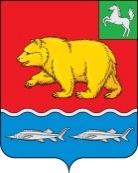 ДУМА молчановского РАЙОНАТомской областиРЕШЕние__________                                                                                                                          № __с. МолчановоО внесении изменений в решение Думы Молчановского района от 27.12.2021 № 40 «Об утверждении бюджета муниципального образования «Молчановский район» на 2022 год и на плановый период 2023 и 2024 годов»В соответствии с Бюджетным кодексом Российской Федерации, Федеральным законом от 06.10.2003 № 131 – ФЗ «Об общих принципах организации местного самоуправления в Российской Федерации»ДУМА МОЛЧАНОВСКОГО РАЙОНА РЕШИЛА:1. Внести в решение Думы Молчановского района от 27.12.2021 № 40 «Об утверждении бюджета муниципального образования «Молчановский район» на 2022 год и на плановый период 2023 и 2024 годов» следующие изменения и дополнение:1) пункт 1 изложить в следующей редакции:«1. Утвердить основные характеристики бюджета муниципального образования «Молчановский район» на 2022 год:1) общий объем доходов бюджета муниципального образования «Молчановский район» в сумме 831 900,7 тыс. рублей, в том числе налоговые и неналоговые доходы в сумме 83 932,9 тыс. рублей, безвозмездные поступления в сумме 747 967,8 тыс. рублей;2) общий объем расходов бюджета муниципального образования «Молчановский район» в сумме 873 562,1 тыс. рублей;3) дефицит бюджета муниципального образования «Молчановский район» в сумме 41 661,4 тыс. рублей.»;2) абзац 2 подпункта 6 пункта 5 изложить в следующей редакции:«на 2022 год в сумме 104 379,4 тыс. рублей, в том числе 22 972,4 тыс. рублей в форме дотаций, 33 634,6 тыс. рублей в форме субсидий, 12 016,9 тыс. рублей в форме субвенций, 35 755,5 тыс. рублей в форме иных межбюджетных трансфертов;»;3) приложение 1 к решению Думы Молчановского района от 27.12.2021 № 40 «Об утверждении бюджета муниципального образования «Молчановский район» на 2022 год и на плановый период 2023 и 2024 годов» изложить в следующей редакции:«Приложение 1к решению Думы Молчановского района«Об утверждении бюджета муниципального образования «Молчановский район» на 2022 год и на плановый период 2023 и 2024 годовОбъем безвозмездных поступлений в бюджет муниципального образования «Молчановский район» на 2022 год											тыс. рублей4) приложение 2 к решению Думы Молчановского района от 27.12.2021 № 40 «Об утверждении бюджета муниципального образования «Молчановский район» на 2022 год и на плановый период 2023 и 2024 годов» изложить в следующей редакции:«Приложение 2к решению Думы Молчановского района«Об утверждении бюджета муниципальногообразования «Молчановский район» на 2022год и на плановый период 2023 и 2024 годовИсточники внутреннего финансирования дефицита бюджета муниципального образования «Молчановский район» на 2022 год и на плановый период 2023 и 2024 годов          тыс. рублей5) приложение 5 к решению Думы Молчановского района от 27.12.2021 № 40 «Об утверждении бюджета муниципального образования «Молчановский район» на 2022 год и на плановый период 2023 и 2024 годов» изложить в следующей редакции:«Приложение 5к решению Думы Молчановского района«Об утверждении бюджета муниципальногообразования «Молчановский район» на 2022год и на плановый период 2023 и 2024 годовПрограмма муниципальных внутренних заимствований Молчановского района на 2022 год на плановый период 2023 и 2024 годовНастоящая Программа муниципальных внутренних заимствований Молчановского района составлена в соответствии с Бюджетным кодексом Российской Федерации и устанавливает перечень внутренних заимствований Молчановского района, направляемых в 2022-2024 годах на финансирование дефицита бюджета и на погашение муниципальных долговых обязательств муниципального образования «Молчановский район».тыс. рублей6) приложение 7 к решению Думы Молчановского района от 27.12.2021 № 40 «Об утверждении бюджета муниципального образования «Молчановский район» на 2022 год и на плановый период 2023 и 2024 годов» изложить в следующей редакции:«Приложение 7к решению Думы Молчановского района«Об утверждении бюджета муниципального образования «Молчановский район» на 2022 год и на плановый период 2023 и 2024 годовРаспределение бюджетных ассигнований бюджета муниципальногообразования «Молчановский район» по целевым статьям (муниципальнымпрограммам муниципального образования «Молчановский район» инепрограммным направлениям деятельности), группам видов расходовклассификации расходов бюджетов на 2022 годтыс. рублей7) приложение 9 к решению Думы Молчановского района от 27.12.2021 № 40 «Об утверждении бюджета муниципального образования «Молчановский район» на 2022 год и на плановый период 2023 и 2024 годов» изложить в следующей редакции:«Приложение 9к решению Думы Молчановского района«Об утверждении бюджета муниципального образования «Молчановский район» на 2022 год и на плановый период 2023 и 2024 годовВедомственная структура расходов бюджета муниципального образования «Молчановский район» на 2022 годтыс.рублей8) приложение 13 к решению Думы Молчановского района от 27.12.2021 № 40 «Об утверждении бюджета муниципального образования «Молчановский район» на 2022 год и на плановый период 2023 и 2024 годов» изложить в следующей редакции:«Приложение 13к решению Думы Молчановского района«Об утверждении бюджета муниципального образования «Молчановский район» на 2022год и на плановый период 2023 и 2024 годовРаспределение межбюджетных трансфертов местным бюджетамна 2022 год и на плановый период 2023 и 2024 годовТаблица 1Распределение дотации местным бюджетам на выравнивание уровня бюджетной обеспеченности сельских поселений Молчановского районана 2022 год тыс. рублейТаблица 1.1Распределение дотации местным бюджетам на выравнивание уровня бюджетной обеспеченности сельских поселений Молчановского районана 2023 год                                                                                                                     тыс. рублейТаблица 1.2Распределение дотации местным бюджетам на выравнивание уровня бюджетной обеспеченности сельских поселений Молчановского районана 2024 год тыс. рублейТаблица 2Распределение субсидии местным бюджетам на компенсацию расходов по организации электроснабжения от дизельных электростанций на 2022 год и на плановый период 2023 и 2024 годов  тыс. рублейТаблица 3Распределение субсидии местным бюджетам на обеспечение условий для развития физической культуры и массового спорта на 2022 год и на плановый период 2023 и 2024 годовтыс. рублейТаблица 4Распределение субсидии на капитальный ремонт и (или) ремонт автомобильных дорог общего пользования местного значения на 2022 год и на плановый период 2023 и 2024 годовтыс. рублейТаблица 5Распределение субвенции на осуществление первичного воинского учета на территориях, где отсутствуют военные комиссариаты  на 2022 год и на плановый период 2023 и 2024 годовтыс. рублейТаблица 6Распределение субвенции местным бюджетам на предоставление жилых помещений детям-сиротам и детям, оставшимся без попечения родителей, лицам из их числа по договорам найма специализированных жилых помещений, на 2022 год и на плановый период 2023 и 2024 годовтыс. рублейТаблица 7Субвенция местным бюджетам на предоставление социальной выплаты, удостоверяемой государственным жилищным сертификатом Томской области, лицам, которые ранее относились к категории детей-сирот и на 2022 год и на плановый период 2023 и 2024 годовтыс. рублейТаблица 8Распределение иного межбюджетного трансферта местным бюджетам на поддержание мер по обеспечению сбалансированности бюджетов сельских поселений Молчановского района на 2022 год и на плановый период 2023 и 2024 годовтыс. рублейТаблица 9Распределение иного межбюджетного трансферта местным бюджетам на оказание помощи в ремонте и (или) переустройстве жилых помещений граждан, не стоящих на учете в качестве нуждающихся в улучшении жилищных условий и не реализовавших свое право на улучшение жилищных условий за счет средств федерального и областного бюджетов в 2009 и последующих годах, из числа: участников и инвалидов Великой Отечественной войны 1941 - 1945 годов; тружеников тыла военных лет; лиц, награжденных знаком «Жителю блокадного Ленинграда»; бывших несовершеннолетних узников концлагерей; вдов погибших (умерших) участников Великой Отечественной войны 1941 - 1945 годов, не вступивших в повторный брак, на 2022 год и на плановый период 2023 и 2024 годовтыс. рублейТаблица 10Распределение иного межбюджетного трансферта местным бюджетам на исполнение судебных актов по обеспечению жилыми помещениями детей - сирот, детей, оставшихся без попечения родителей, а также детей из их числа, не имеющих закрепленного жилого помещениятыс. рублейТаблица 11Распределение иного межбюджетного трансферта местным бюджетам из средств резервного фонда финансирования непредвиденных расходов Администрации Томской области на возмещение затрат по организации теплоснабжения теплоснабжающими организациями, использующими в качестве основного топлива угольтыс. рублейТаблица 12Распределение иного межбюджетного трансферта из средств резервного фонда финансирования непредвиденных расходов Администрации Томской области на приобретение оборудования в целях обеспечения населения водоснабжениемтыс. рублейТаблица 13Распределение иного межбюджетного трансферта на обустройство детских площадок тыс. рублейТаблица 14Распределение иного межбюджетного на приобретение автономного источника теплоснабжения для многоквартирных жилых домовтыс. рублейТаблица 15Распределение иного межбюджетного трансферта на организацию теплоснабжениятыс. рублейТаблица 16Распределение иного межбюджетного трансферта на исполнение судебных актов тыс. рублейТаблица 17Иной межбюджетный трансферт на организацию водоснабжениятыс. рублей2. Дополнить решение Думы Молчановского района от 27.12.2021 № 40 «Об утверждении бюджета муниципального образования «Молчановский район» на 2022 год и на плановый период 2023 и 2024 годов» пунктом 10-1 следующего содержания:«Установить, что поступающие в бюджет муниципального образования «Молчановский район» неналоговые доходы в виде платы за негативное воздействие на окружающую среду, административных штрафов за административные правонарушения в области охраны окружающей среды и природопользования, платежей по искам о возмещении вреда, причиненного окружающей среде вследствие нарушений обязательных требований, а также платежей, уплачиваемых при добровольном возмещении вреда, причиненного окружающей среде вследствие нарушений обязательных требований, направляются на реализацию плана мероприятий, указанных в пункте 1 статьи 16.6, пункте 1 статьи 75.1 и пункте 1 статьи 78.2 Федерального закона от 10 января 2002 №7-ФЗ «Об охране окружающей среды», Томской области, утвержденного исполнительным органом Томской области, осуществляющим государственное управление в области охраны окружающей среды, по согласованию с уполномоченным Правительством Российской Федерации федеральным органом исполнительной власти.».3. Настоящее решение подлежит официальному опубликованию в официальном печатном издании «Вестник Молчановского района» и размещению на официальном сайте муниципального образования «Молчановский район» (http://www.molchanovo.ru/).4. Настоящее решение вступает в силу после его официального опубликования.Председатель Думы Молчановского района                                                         С.В. МеньшоваГлава Молчановского района                                                                                  Ю.Ю. СальковКод бюджетной классификацииНаименование показателейСумма2.00.00000.00.0000.000Безвозмездные поступления747 967,82.02.00000.00.0000.000Безвозмездные поступления от других бюджетов бюджетной системы Российской Федерации750 602,12.02.10000.00.0000.150Дотации бюджетам бюджетной системы Российской Федерации 148 817,22.02.15001.05.0000.150Дотация на выравнивание бюджетной обеспеченности из фонда финансовой поддержки муниципальных районов (городских округов)61 140,02.02.15002.05.0000.150Дотация на поддержку мер по обеспечению сбалансированности местных бюджетов87 677,22.02.20000.00.0000.150Субсидии бюджетам бюджетной системы Российской Федерации (межбюджетные субсидии)201 076,72.02.25169.05.0000.150Субсидия на создание (обновление) материально-технической базы для реализации основных и дополнительных общеобразовательных программ цифрового и гуманитарного профилей в общеобразовательных организациях, расположенных в сельской местности и малых городах1 169,42.02.25304.05.0000.150Субсидия на организацию бесплатного горячего питания обучающихся, получающих начальное общее образование в государственных и муниципальных образовательных организациях6 616,02.02.25467.05.0000.150Субсидия на обеспечение развития и укрепления материально - технической базы домов культуры в населенных пунктах с числом жителей до 50 тысяч человек1 157,02.02.25497.05.0000.150Субсидия на реализацию мероприятий по обеспечению жильем молодых семей642,42.02.25511.00.0000.150Субсидии бюджетам на проведение комплексных кадастровых работ1 714,72.02.25513.05.0000.150Субсидии на развитие сети учреждений культурно-досугового типа9 656,92.02.25519.05.0000.150Субсидии на поддержку отрасли культуры 149,92.02.25527.05.0000.150Субсидии бюджетам на государственную поддержку малого и среднего предпринимательства, а также физических лиц, применяющих специальный налоговый режим «Налог на профессиональный доход», в субъектах Российской Федерации625,22.02.25576.05.0000.150Субсидия на развитие жилищного строительства на сельских территориях и повышение уровня благоустройства домовладений 549,52.02.25753.05.0000.150Субсидии бюджетам муниципальных районов на софинансирование закупки оборудования для создания «умных» спортивных площадок29 885,12.02.27139.05.0000.150Субсидия местным бюджетам на создание и модернизацию объектов спортивной инфраструктуры для занятий физической культурой и спортом в рамках регионального проекта «Спорт - норма жизни»75 115,92.02.29999.05.0000.150Прочие субсидии бюджетам муниципальных районов, в т.ч.:73 794,7Субсидия на компенсацию расходов по организации электроснабжения от дизельных электростанций17 147,2Субсидия на обеспечение условий для развития физической культуры и массового спорта2 516,3Субсидия на оплату труда руководителям и специалистам муниципальных учреждений культуры и искусства, в части выплаты надбавок и доплат к тарифной ставке (должностному окладу)1 231,9Субсидия на обеспечение участия спортивных сборных команд муниципальных районов и городских округов Томской области в официальных региональных спортивных, физкультурных мероприятиях, проводимых на территории г. Томска, за исключением спортивных сборных команд муниципального образования «город Томск», муниципального образования «Городской округ - закрытое административно-территориальное образование Северск Томской области», муниципального образования «Томский район»80,0Субсидия на достижение целевых показателей по плану мероприятий («дорожной карте») «Изменения в сфере образования в Томской области», в части повышения заработной платы педагогических работников муниципальных организаций дополнительного образования детей7 171,2Субсидия на достижение целевых показателей по плану мероприятий («дорожной карте») «Изменения в сфере культуры», в части повышения заработной платы работников муниципальных учреждений культуры22 098,1Субсидия на капитальный ремонт и (или) ремонт автомобильных дорог общего пользования местного значения в границах Молчановского района10 500,0Субсидия на стимулирующие выплаты в муниципальных организациях дополнительного образования Томской области435,4Субсидия на разработку проектной документации для проведения капитального ремонта зданий муниципальных общеобразовательных организаций в рамках модернизации школьных систем образования в Томской области (Капитальный ремонт МБОУ «Сарафановская СОШ», по адресу: Томская область, Молчановский район, с.Сарафановка, ул. Школьная, д.38)5 647,1Субсидия на развитие жилищного строительства на сельских территориях и повышение уровня благоустройства домовладений 2 270,9Субсидия на реализацию проектов по благоустройству сельских территорий 1 995,0Субсидия на обеспечение организации отдыха детей в каникулярное время1 541,0Субсидия на приобретение оборудования для малобюджетных спортивных площадок по месту жительства и учебы в муниципальных образованиях Томской области, за исключением муниципального образования «Город Томск», муниципального образования «Городской округ закрытое административно-территориальное образование Северск Томской области»300,0Субсидия местным бюджетам на внедрение и функционирование целевой модели цифровой образовательной среды в муниципальных общеобразовательных организациях в рамках регионального проекта «Цифровая образовательная среда»320,6Субсидия на реализацию мероприятий по развитию рыбохозяйственного комплекса 540,02.02.30000.00.0000.150Субвенции бюджетам бюджетной системы Российской Федерации 360 947,42.02.30024.05.0000.150Субвенции бюджетам муниципальных районов на выполнение передаваемых полномочий субъектов Российской Федерации309 442,6Субвенция на осуществление отдельных государственных полномочий по созданию и обеспечению деятельности комиссий по делам несовершеннолетних и защите их прав764,2Субвенция на осуществление переданных отдельных государственных полномочий по регистрации коллективных договоров189,9Субвенция на осуществление государственных полномочий по регистрации и учету граждан, имеющих право на получение социальных выплат для приобретения жилья в связи с переселением из районов Крайнего Севера и приравненных к ним местностей57,0Субвенция на осуществление государственных полномочий по регулированию тарифов на перевозки пассажиров и багажа всеми видами общественного транспорта в городском и пригородном сообщении (кроме железнодорожного транспорта) по городским и пригородным муниципальным маршрутам26,3Субвенция на осуществление отдельных государственных полномочий по хранению, комплектованию, учету и использованию архивных документов, относящихся к собственности Томской области192,1Субвенция на осуществление государственных полномочий по организации и осуществлению деятельности по опеке и попечительству6 070,9Субвенция на осуществление отдельных государственных полномочий по выплате надбавок к тарифной ставке (должностному окладу) педагогическим работникам и руководителям муниципальных образовательных учреждений512,0Субвенция на обеспечение государственных гарантий реализации прав граждан на получение общедоступного и бесплатного дошкольного, начального общего, основного общего, среднего общего образования в муниципальных общеобразовательных организациях, обеспечение дополнительного образования детей в муниципальных общеобразовательных организациях238 364,6Субвенция на обеспечение государственных гарантий реализации прав на получение общедоступного и бесплатного дошкольного образования в муниципальных дошкольных образовательных организациях в Томской области29 871,0Субвенция на осуществление отдельных государственных полномочий по созданию и обеспечению деятельности административных комиссий в Томской области832,5Субвенция на осуществление отдельных государственных полномочий по расчету и предоставлению дотаций поселениям Томской области за счет средств областного бюджета15 772,4Субвенция на осуществление деятельности по опеке и попечительству в Томской области в отношении совершеннолетних недееспособных граждан166,4Субвенция на осуществление отдельных государственных полномочий на обеспечение одеждой, обувью, мягким инвентарем, оборудованием и единовременным денежным пособием детей-сирот и детей, оставшихся без попечения родителей, а также лиц из числа детей-сирот и детей, оставшихся без попечения родителей,- выпускников муниципальных образовательных учреждений, находящихся (находившихся) по опекой (попечительством) или в приемных семьях, и выпускников негосударственных общеобразовательных учреждений, находящихся (находившихся) под опекой (попечительством), в приемных семьях970,5Субвенция на осуществление отдельных государственных полномочий по по подготовке и оформлению документов, удостоверяющих уточненные границы горного отвода (горноотводный акт и графические приложения) и являющийся неотъемлемой частью лицензии на пользование недрами, ву отношении участков недр местного значения в случаях, установленных Правительством Российской Федерации1,3Субвенция на осуществление отдельных государственных полномочий по обеспечению обучающихся с ограниченными возможностями здоровья, проживающих в муниципальных (частных) образовательных организациях, осуществляющих образовательную деятельность по основным общеобразовательным программам, питанием, одеждой, обувью, мягким и жестким инвентарем и обеспечению обучающихся с ограниченными возможностями здоровья, не проживающих в муниципальных (частных) образовательных организациях, осуществляющих образовательную деятельность по основным общеобразовательным программам, бесплатным двухразовым питанием7 671,6Субвенция на осуществление отдельных государственных полномочий по предоставлению бесплатной методической, психолого-педагогической, диагностической и консультативной помощи в консультационных центрах, созданных в дошкольных образовательных организациях и общеобразовательных организациях, родителям (законным представителям) несовершеннолетних обучающихся, обеспечивающим получение детьми дошкольного образования в форме семейного образования441,4Субвенция на осуществление отдельных государственных полномочий по регулированию численности безнадзорных животных (осуществление управленческих функций органами местного самоуправления)43,5Субвенция на осуществление отдельных государственных полномочий по регулированию численности безнадзорных животных466,9Субвенция на предоставление социальной выплаты, удостоверяемой государственным жилищным сертификатом Томской области, лицам, которые ранее относились к категории детей-сирот и детей, оставшихся без попечения родителей1 893,3Субвенция на осуществление отдельных государственных полномочий по государственной поддержке сельскохозяйственного производства, в т.ч.:5 134,8Субвенция на осуществление отдельных государственных полномочий по государственной поддержке сельскохозяйственного производства на осуществление управленческих функций органами местного самоуправления1 818,8Субвенция на осуществление отдельных государственных полномочий по государственной поддержке сельскохозяйственного производства по предоставлению субсидий на поддержку сельскохозяйственного производства по отдельным подотраслям растениеводства и животноводства975,0Субвенция на осуществление отдельных государственных полномочий по поддержке сельскохозяйственного производства на поддержку малых форм хозяйствования2 341,02.02.30027.05.0000.150Субвенции бюджетам муниципальных районов на содержание ребенка в семье опекуна и приемной семье, а также вознаграждение, причитающееся приемному родителю, в т.ч.:39 979,6Субвенция на осуществление отдельных государственных полномочий на осуществление ежемесячной выплаты денежных средств приемным семьям на содержание детей, а также вознаграждения, причитающегося приемным родителям39 332,0Субвенция на осуществление отдельных государственных полномочий по ежемесячной выплате денежных средств опекунам (попечителям) на содержание детей и обеспечение денежными средствами лиц из числа детей-сирот и детей, оставшихся без попечения родителей, находившихся под опекой (попечительством), в приемной семье и продолжающих обучение в муниципальных общеобразовательных учреждениях647,62.02.35082.05.0000.150Субвенции бюджетам муниципальных районов на предоставление жилых помещений детям-сиротам и детям, оставшимся без попечения родителей, лицам из их числа по договорам найма специализированных жилых помещений9 191,72.02.35118.05.0000.150Субвенция бюджетам муниципальных районов на осуществление первичного воинского учета на территориях, где отсутствуют военные комиссариаты948,02.02.35120.05.0000.150Субвенция на составление (изменение и дополнение) списков кандидатов в присяжные заседатели федеральных судов общей юрисдикции в Российской Федерации80,02.02.35304.05.0000.150Субвенция на осуществление отдельных государственных полномочий по обеспечению обучающихся с ограниченными возможностями здоровья, проживающих в муниципальных (частных) образовательных организациях, осуществляющих образовательную деятельность по основным общеобразовательным программам, питанием, одеждой, обувью, мягким и жестким инвентарем и обеспечению обучающихся с ограниченными возможностями здоровья, не проживающих в муниципальных (частных) образовательных организациях, осуществляющих образовательную деятельность по основным общеобразовательным программам, бесплатным двухразовым питанием, в части организации бесплатного горячего питания обучающихся, получающих начальное общее образование в муниципальных образовательных организациях1 207,62.02.35508.00.0000.150Субвенция на осуществление отдельных государственных полномочий по государственной поддержке сельскохозяйственного производства (повышение продуктивности в молочном скотоводстве)97,92.02.40000.00.0000.150Иные межбюджетные трансферты39 760,82.02.45303.05.0000.150Иной межбюджетный трансферт на ежемесячное денежное вознаграждение за классное руководство педагогическим работникам17 436,42.02.49999.05.0000.150Прочие межбюджетные трансферты, передаваемые бюджетам муниципальных районов22 324,4Иной межбюджетный трансферт на частичную оплату стоимости питания отдельных категорий обучающихся в муниципальных общеобразовательных организациях Томской области, за исключением обучающихся с ограниченными возможностями здоровья2 358,1Иной межбюджетный трансферт на оказание помощи в ремонте и (или) переустройстве жилых помещений граждан, не стоящих на учете в качестве нуждающихся в улучшении жилищных условий и не реализовавших свое право на улучшение жилищных условий за счет средств федерального и областного бюджетов в 2009 и последующих годах, из числа: участников и инвалидов Великой Отечественной войны 1941 - 1945 годов; тружеников тыла военных лет; лиц, награжденных знаком «Жителю блокадного Ленинграда»; бывших несовершеннолетних узников концлагерей; вдов погибших (умерших) участников Великой Отечественной войны 1941 - 1945 годов, не вступивших в повторный брак50,0Иной межбюджетный трансферт на выплату ежемесячной стипендии Губернатора Томской области молодым учителям областных государственных и муниципальных образовательных организаций Томской области638,0Иной межбюджетный трансферт на достижение целевых показателей по плану мероприятий («дорожная карта») «Изменения в сфере образования в Томской области», в части повышения заработной платы педагогических работников муниципальных дошкольных образовательных организаций7 309,8Иной межбюджетный трансферт на достижение целевых показателей по плану мероприятий («дорожная карта») «Изменения в сфере образования в Томской области», в части повышения заработной платы педагогических работников муниципальных общеобразовательных организаций10 550,1Иной межбюджетный трансферт из средств резервного фонда финансирования непредвиденных расходов Администрации Томской области на возмещение затрат по организации теплоснабжения теплоснабжающими организациями, использующими в качестве основного топлива уголь60,8Иной межбюджетный трансферт из средств резервного фонда финансирования непредвиденных расходов Администрации Томской области МАОУ «Молчановская СОШ №1» на укрепление материально-технической базы60,0Иной межбюджетный трансферт из средств резервного фонда финансирования непредвиденных расходов Администрации Томской области для Администрации Молчановского сельского поселения на приобретение оборудования в целях обеспечения населения водоснабжением148,1Иной межбюджетный трансферт из средств резервного фонда финансирования непредвиденных расходов Администрации Томской области МАУК «Межпоселенческий методический центр народного творчества и досуга» на укрепление материально-технической базы175,0Иной межбюджетный трансферт из средств резервного фонда финансирования непредвиденных расходов Администрации Томской области для МАОУ ДО «Молчановская детско-юношеская спортивная школа» на приобретение спортивного инвентаря и спортивной экипировки100,0Иной межбюджетный трансферт из средств резервного фонда финансирования непредвиденных расходов Администрации Томской области для МАОУДО «Молчановская детско-юношеская спортивная школа» на приобретение спортивной экипировки255,4Иной межбюджетный трансферт из средств резервного фонда финансирования непредвиденных расходов Администрации Томской области для подготовки и проведения в с. Молчаново Молчановского района Томской области в 2022 году второго областного Фестиваля активного долголетия436,5Иной межбюджетный трансферт из средств резервного фонда финансирования непредвиденных расходов Администрации Томской области МБОУ «Наргинская СОШ» на укрепление материально-технической базы47,6Иной межбюджетный трансферт из средств резервного фонда финансирования непредвиденных расходов Администрации Томской области МАОУ «Молчановская СОШ № 1» на проведение фестиваля живописи «Светлый образ Родины моей»135,02.18.00000.00.0000.000Доходы бюджетов бюджетной системы Российской Федерации от возврата остатков субсидий, субвенций и иных межбюджетных трансфертов, имеющих целевое назначение, прошлых лет677,92.18.60010.05.0000.150Доходы бюджетов муниципальных районов от возврата прочих остатков субсидий, субвенций и иных межбюджетных трансфертов, имеющих целевое назначение, прошлых лет из бюджетов поселений677,92.19.00000.00.0000.000Возврат остатков субсидий, субвенций и иных межбюджетных трансфертов, имеющих целевое назначение, прошлых лет- 3 312,22.19.60010.05.0000.150Возврат прочих остатков субсидий, субвенций и иных межбюджетных трансфертов, имеющих целевое назначение, прошлых лет из бюджетов муниципальных районов- 3 312,2»;Наименование2022 год2023 год2024 годРазница между полученными и погашенными муниципальным образованием «Молчановский район» в валюте Российской Федерации бюджетными кредитами, предоставленными бюджету муниципального образования «Молчановский район» другими бюджетами бюджетной системы Российской Федерации 2 983,3-1 304,6-1 304,6Изменение остатков средств на счетах по учету средств бюджета муниципального образования «Молчановский район» 38 678,1--Итого 41 661,4- 1 304,6- 1304,6»;Перечень внутренних заимствований 2022 год2023 год2024 годКредиты, 2 983,3- 1 304,6- 1 304,6в том числе:кредиты, привлекаемые от других бюджетов бюджетной системы Российской Федерации:2 983,3- 1 304,6- 1 304,6объем привлечения5 000,00,00,0 объем средств, направляемых на погашение основной суммы долга2 016,71 304,61 304,6»;Наименование ЦСРВРАссигнования 2022 годВсего расходов873 562,1Муниципальная программа «Создание условий для устойчивого экономического развития Молчановского района на 2022-2029 годы»010000000017 031,8Подпрограмма «Развитие сельскохозяйственного производства на территории Молчановского района»01100000004 113,9Основное мероприятие «Поддержка отдельных подотраслей растениеводства и животноводства»01151000001 072,9Поддержка сельскохозяйственного производства по отдельным подотраслям растениеводства и животноводства0115145080975,0Иные бюджетные ассигнования0115145080800975,0Поддержка сельскохозяйственного производства по отдельным подотраслям растениеводства и животноводства01151R508097,9Иные бюджетные ассигнования01151R508080097,9Основное мероприятие «Поддержка малых форм хозяйствования»01152000002 441,0Субсидии на возмещение части затрат гражданам, ведущим личное подсобное хозяйство, на содержание 2-х коров молочного направления0115200001100,0Иные бюджетные ассигнования0115200001800100,0Поддержка малых форм хозяйствования01152402002 341,0Закупка товаров, работ и услуг для обеспечения государственных (муниципальных) нужд0115240200200582,0Иные бюджетные ассигнования01152402008001 759,0Основное мероприятие «Повышение эффективности промышленного рыболовства и рыбопереработки на территории Томской области»0115300000600,0Реализация мероприятий по развитию рыбохозяйственного комплекса0115340240540,0Иные бюджетные ассигнования0115340240800540,0Реализация мероприятий по развитию рыбохозяйственного комплекса01153S024060,0Иные бюджетные ассигнования01153S024080060,0Подпрограмм «Комплексное развитие сельских территорий Молчановского района»01200000005 318,5Основное мероприятие «Развитие жилищного строительства на сельских территориях и повышение уровня благоустройства домовладений»01251000003 038,5Обеспечение комплексного развития сельских территорий01251457602 270,9Социальное обеспечение и иные выплаты населению01251457603002 270,9Обеспечение комплексного развития сельских территорий01251L5760578,5Социальное обеспечение и иные выплаты населению01251L5760300578,5Обеспечение комплексного развития сельских территорий01251S5760189,1Социальное обеспечение и иные выплаты населению01251S5760300189,1Основное мероприятие «Реализация проектов по благоустройству сельских территорий»01252000002 280,0Обеспечение комплексного развития сельских территорий01252457602 280,0Предоставление субсидий бюджетным, автономным учреждениям и иным некоммерческим организациям01252457606002 280,0Подпрограмма «Обеспечение жильем молодых семей в Молчановском районе»0130000000873,4Основное мероприятие «Улучшение жилищных условий молодых семей Молчановского района»0135100000873,4Реализация мероприятий по обеспечению жильем молодых семей01351L4970873,4Социальное обеспечение и иные выплаты населению01351L4970300873,4Подпрограмма «Развитие малого и среднего предпринимательства на территории Молчановского района»01400000006 355,0Основное мероприятие «Организация регулярных перевозок пассажиров и багажа автомобильным общественным транспортом по муниципальной маршрутной сети муниципального образования «Молчановский район»0145100000569,0Организация регулярных перевозок пассажиров и багажа автомобильным общественным транспортом по муниципальной маршрутной сети муниципального образования «Молчановский район»0145100002569,0Закупка товаров, работ и услуг для обеспечения государственных (муниципальных) нужд0145100002200569,0Основное мероприятие «Поддержка муниципальных программ, направленных на развитие малого и среднего предпринимательства»0145200000700,3Реализация мероприятий муниципальных программ (подпрограмм), направленных на развитие малого и среднего предпринимательства0145240020625,2Иные бюджетные ассигнования0145240020800625,2Реализация мероприятий муниципальных программ (подпрограмм), направленных на развитие малого и среднего предпринимательства01452S002075,1Иные бюджетные ассигнования01452S002080075,1Основное мероприятие «Организация перевозок пассажиров и их багажа, грузов (транспортных средств) внутренним водным транспортом в границах муниципального образования «Молчановский район»01453000005 085,7«Организация перевозок пассажиров и их багажа, грузов (транспортных средств) внутренним водным транспортом в границах муниципального образования «Молчановский район»01453000035 085,7Закупка товаров, работ и услуг для обеспечения государственных (муниципальных) нужд01453000032005 085,7Подпрограмма «Развитие информационного общества на территории Молчановского района»0150000000371,0Основное мероприятие «Информирование населения Молчановского района о деятельности органов местного самоуправления, о социально-экономическом развитии района»0155100000371,0Сопровождение и поддержка сайта муниципального образования «Молчановский район», размещение на постоянной основе на сайте информации о социально-экономическом развитии района015510000452,0Закупка товаров, работ и услуг для обеспечения государственных (муниципальных) нужд015510000420052,0Размещение материалов о деятельности органов местного самоуправления, о социально-экономическом развитии района в средствах массовой информации0155100005319,0Закупка товаров, работ и услуг для обеспечения государственных (муниципальных) нужд0155100005200319,0Муниципальная программа «Развитие образования и воспитания в Молчановском районе на 2022-2029 годы»0200000000439 911,6Подпрограмма «Развитие дошкольного, общего и дополнительного образования в Молчановском районе»0210000000407 844,7Ведомственная целевая программа «Организация и обеспечение предоставления образовательных услуг по программам общего образования в муниципальных образовательных организациях Молчановского района для детей до 18 лет»021410000075 497,7Дошкольные организации0214100A0024 449,6Дошкольные организации0214100A0024 398,6Предоставление субсидий бюджетным, автономным учреждениям и иным некоммерческим организациям0214100A0060024 398,6Возмещение расходов образовательным организациям за присмотр и уход за детьми - инвалидами, детьми - сиротами и детьми, оставшимися без попечения родителей, а также за детьми с туберкулезной интоксикацией0214100A0651,0Предоставление субсидий бюджетным, автономным учреждениям и иным некоммерческим организациям0214100A0660051,0Организация дополнительного образования0214100B0016 086,6Предоставление субсидий бюджетным, автономным учреждениям и иным некоммерческим организациям0214100B0060016 086,6Общеобразовательные организации0214100Б0034 961,5Общеобразовательные организации0214100Б0034 844,3Предоставление субсидий бюджетным, автономным учреждениям и иным некоммерческим организациям0214100Б0060034 844,3Возмещение расходов образовательным организациям за присмотр и уход за детьми - инвалидами, детьми - сиротами и детьми, оставшимися без попечения родителей, а также за детьми с туберкулезной интоксикацией0214100Б06117,3Предоставление субсидий бюджетным, автономным учреждениям и иным некоммерческим организациям0214100Б06600117,3Основное мероприятие «Обеспечение государственных гарантий реализации прав на получение общедоступного, бесплатного и качественного дошкольного, начального общего, основного общего, среднего общего образования, содействие развитию дошкольного, начального общего, основного общего, среднего общего образования и форм предоставления услуг по присмотру и уходу за детьми дошкольного возраста»0215100000301 764,0Кадровое обеспечение образовательного процесса путем обслуживания автотранспортной техники для решения кадрового вопроса в муниципальных общеобразовательных организациях0215100007135,0Предоставление субсидий бюджетным, автономным учреждениям и иным некоммерческим организациям0215100007600135,0Обеспечение государственных гарантий реализации прав на получение общедоступного и бесплатного дошкольного образования в муниципальных дошкольных образовательных организациях в Томской области021514037029 871,0Предоставление субсидий бюджетным, автономным учреждениям и иным некоммерческим организациям021514037060029 871,0Осуществление отдельных государственных полномочий по обеспечению предоставления бесплатной методической, психолого-педагогической, диагностической и консультативной помощи, в том числе в дошкольных образовательных организациях и общеобразовательных организациях, если в них созданы соответствующие консультационные центры, родителям (законным представителям) несовершеннолетних обучающихся, обеспечивающих получение детьми дошкольного образования в форме семейного образования0215140380441,4Предоставление субсидий бюджетным, автономным учреждениям и иным некоммерческим организациям0215140380600441,4Достижение целевых показателей по плану мероприятий («дорожной карте») «Изменения в сфере образования в Томской области» в части повышения заработной платы педагогических работников муниципальных дошкольных образовательных организаций02151403907 309,8Предоставление субсидий бюджетным, автономным учреждениям и иным некоммерческим организациям02151403906007 309,8Стимулирующие выплаты в муниципальных организациях дополнительного образования Томской области0215140400353,7Предоставление субсидий бюджетным, автономным учреждениям и иным некоммерческим организациям0215140400600353,7Достижение целевых показателей по плану мероприятий («дорожной карте») «Изменения в сфере образования в Томской области» в части повышения заработной платы педагогических работников муниципальных организаций дополнительного образования Томской области02151404104 708,7Предоставление субсидий бюджетным, автономным учреждениям и иным некоммерческим организациям02151404106004 708,7Обеспечение государственных гарантий реализации прав на получение общедоступного и бесплатного дошкольного, начального общего, основного общего, среднего общего образования в муниципальных общеобразовательных организациях в Томской области, обеспечение дополнительного образования детей в муниципальных общеобразовательных организациях в Томской области0215140420238 364,6Предоставление субсидий бюджетным, автономным учреждениям и иным некоммерческим организациям0215140420600238 364,6Частичная оплата стоимости питания отдельных категорий обучающихся в муниципальных общеобразовательных организациях Томской области, за исключением обучающихся с ограниченными возможностями здоровья и обучающихся по образовательным программам начального общего образования02151404402 358,1Предоставление субсидий бюджетным, автономным учреждениям и иным некоммерческим организациям02151404406002 358,1Достижение целевых показателей по плану мероприятий («дорожной карте») «Изменения в сфере образования в Томской области» в части повышения заработной платы педагогических работников муниципальных общеобразовательных организаций021514046010 550,1Предоставление субсидий бюджетным, автономным учреждениям и иным некоммерческим организациям021514046060010 550,1Осуществление отдельных государственных полномочий по обеспечению обучающихся с ограниченными возможностями здоровья, проживающих в муниципальных (частных) образовательных организациях, осуществляющих образовательную деятельность по основным общеобразовательным программам, питанием, одеждой, обувью, мягким и жестким инвентарем и обеспечению обучающихся с ограниченными возможностями здоровья, не проживающих в муниципальных (частных) образовательных организациях, осуществляющих образовательную деятельность по основным общеобразовательным программам, бесплатным двухразовым питанием02151404707 671,6Предоставление субсидий бюджетным, автономным учреждениям и иным некоммерческим организациям02151404706007 671,6Основное мероприятие «Обеспечение дополнительного профессионального образования в областных государственных образовательных организациях и содействие развитию кадрового потенциала в системе общего и дополнительного образования детей Томской области»02152000001 150,0Ежемесячная стипендия Губернатора Томской области молодым учителям муниципальных образовательных организаций Томской области0215240520638,0Предоставление субсидий бюджетным, автономным учреждениям и иным некоммерческим организациям0215240520600638,0Осуществление отдельных государственных полномочий по выплате надбавок к должностному окладу педагогическим работникам муниципальных образовательных организаций0215240530512,0Предоставление субсидий бюджетным, автономным учреждениям и иным некоммерческим организациям0215240530600512,0Основное мероприятие «Повышение качества услуг в сфере отдыха и оздоровления детей»02153000001 813,0Обеспечение организации отдыха детей в каникулярное время02153407901 541,0Предоставление субсидий бюджетным, автономным учреждениям и иным некоммерческим организациям02153407906001 541,0Обеспечение организации отдыха детей в каникулярное время02153S0790272,0Предоставление субсидий бюджетным, автономным учреждениям и иным некоммерческим организациям02153S0790600272,0Основное мероприятие «Реализация мер по развитию научно-образовательной и творческой среды в образовательных организациях, развитие эффективной системы дополнительного образования детей»0215400000870,0Обеспечение персонифицированного финансирования дополнительного образования детей0215400008870,0Предоставление субсидий бюджетным, автономным учреждениям и иным некоммерческим организациям0215400008600870,0Основное мероприятие «На обеспечение выплат за счет средств федерального бюджета ежемесячного денежного вознаграждения за классное руководство педагогическим работникам государственных и муниципальных общеобразовательных организаций»021550000017 436,4Ежемесячное денежное вознаграждение за классное руководство педагогическим работникам государственных и муниципальных общеобразовательных организаций02155L303017 436,4Предоставление субсидий бюджетным, автономным учреждениям и иным некоммерческим организациям02155L303060017 436,4Основное мероприятие «Обеспечение бесплатным горячим питанием отдельных категорий обучающихся в государственных и муниципальных образовательных организациях»02156000007 823,6Организация бесплатного горячего питания обучающихся, получающих начальное общее образование в муниципальных образовательных организациях02156L30416 302,0Предоставление субсидий бюджетным, автономным учреждениям и иным некоммерческим организациям02156L30416006 302,0Организация бесплатного горячего питания обучающихся, получающих начальное общее образование в государственных и муниципальных образовательных организациях, в части дополнительных ассигнований в связи с индексацией расходов02156L3044314,0Предоставление субсидий бюджетным, автономным учреждениям и иным некоммерческим организациям02156L3044600314,0Осуществление отдельных государственных полномочий по обеспечению обучающихся с ограниченными возможностями здоровья, проживающих в муниципальных (частных) образовательных организациях, осуществляющих образовательную деятельность по основным общеобразовательным программам, питанием, одеждой, обувью, мягким и жестким инвентарем и обеспечению обучающихся с ограниченными возможностями здоровья, не проживающих в муниципальных (частных) образовательных организациях, осуществляющих образовательную деятельность по основным общеобразовательным программам, бесплатным двухразовым питанием, в части организации бесплатного горячего питания обучающихся, получающих начальное общее образование в муниципальных образовательных организациях02156R30431 207,6Предоставление субсидий бюджетным, автономным учреждениям и иным некоммерческим организациям02156R30436001 207,6Региональный проект «Современная школа»021E1000001 169,4Создание и обеспечение функционирования центров образования естественно-научной и технологической направленностей в общеобразовательных организациях, расположенных в сельской местности и малых городах021E1516901 169,4Закупка товаров, работ и услуг для обеспечения государственных (муниципальных) нужд021E1516902001 169,4Региональный проект «Цифровая образовательная среда»021E400000320,6Внедрение и функционирование целевой модели цифровой образовательной среды в муниципальных общеобразовательных организациях021E441900320,6Предоставление субсидий бюджетным, автономным учреждениям и иным некоммерческим организациям021E441900600320,6Подпрограмма «Развитие инфраструктуры системы образования Молчановского района»022000000020 669,6Основное мероприятие «Сохранение действующих мест в образовательных организациях (за исключением затрат на капитальное строительство)»022510000014 395,0Организация работы групп дошкольного образования в помещении0225100037497,2Предоставление субсидий бюджетным, автономным учреждениям и иным некоммерческим организациям0225100037600497,2Организация работы общеобразовательных учреждений на период проведения капитального ремонта02251000401 821,4Предоставление субсидий бюджетным, автономным учреждениям и иным некоммерческим организациям02251000406001 821,4Укрепление материально-технической базы муниципальных образовательных учреждений0225100043140,0Предоставление субсидий бюджетным, автономным учреждениям и иным некоммерческим организациям0225100043600140,0Капитальный ремонт муниципальных объектов недвижимого имущества (включая разработку проектной документации)022514062011 797,6Предоставление субсидий бюджетным, автономным учреждениям и иным некоммерческим организациям022514062060011 797,6Капитальный ремонт муниципальных объектов недвижимого имущества (включая разработку проектной документации)02251S0620138,8Предоставление субсидий бюджетным, автономным учреждениям и иным некоммерческим организациям02251S0620600138,8Основное мероприятие «Проведение капитального ремонта зданий (обособленных помещений) государственных (муниципальных) общеобразовательных организаций»02252000006 274,6Субсидия на разработку проектной документации для проведения капитального ремонта зданий муниципальных общеобразовательных организаций в рамках модернизации школьных систем образования в Томской области (Капитальный ремонт МБОУ «Сарафановская СОШ», по адресу: Томская область, Молчановский район, с.Сарафановка, ул. Школьная, д.38)02252412205 647,1Предоставление субсидий бюджетным, автономным учреждениям и иным некоммерческим организациям02252412206005 647,1Субсидия на разработку проектной документации для проведения капитального ремонта зданий муниципальных общеобразовательных организаций в рамках модернизации школьных систем образования в Томской области (Капитальный ремонт МБОУ «Сарафановская СОШ», по адресу: Томская область, Молчановский район, с.Сарафановка, ул. Школьная, д.38)02252S1220627,5Предоставление субсидий бюджетным, автономным учреждениям и иным некоммерческим организациям02252S1220600627,5Подпрограмма «Организация и обеспечение эффективного функционирования сети учреждений образования»02300000001 434,8Ведомственная целевая программа «Обеспечение деятельности подведомственных муниципальных учреждений МКУ «Управление образования Администрации Молчановского района Томской области»02341000001 434,8Учебно-методические кабинеты, централизованные бухгалтерии, группы хозяйственного обслуживания0234100Г001 434,8Предоставление субсидий бюджетным, автономным учреждениям и иным некоммерческим организациям0234100Г006001 434,8Обеспечивающая подпрограмма02400000009 962,6Учебно-методические кабинеты, группы хозяйственного обслуживания0240000Г006 568,7Расходы на выплаты персоналу в целях обеспечения выполнения функций государственными (муниципальными) органами, казенными учреждениями, органами управления государственными внебюджетными фондами0240000Г001004 818,2Закупка товаров, работ и услуг для обеспечения государственных (муниципальных) нужд0240000Г002001 670,1Социальное обеспечение и иные выплаты населению0240000Г0030043,4Иные бюджетные ассигнования0240000Г0080037,0Руководство и управление в сфере установленных функций органов местного самоуправления02401000003 393,9Расходы на выплаты персоналу в целях обеспечения выполнения функций государственными (муниципальными) органами, казенными учреждениями, органами управления государственными внебюджетными фондами02401000001003 388,1Закупка товаров, работ и услуг для обеспечения государственных (муниципальных) нужд02401000002005,8Муниципальная программа «Развитие молодежной политики, физической культуры и спорта в Молчановском районе на 2022-2029 годы»0300000000112 109,1Подпрограмма «Развитие физической культуры и массового спорта на территории Молчановского района»0310000000112 057,0Основное мероприятие «Развитие физической культуры и массового спорта в Молчановском районе»0315100000344,7Обеспечение участия спортивных сборных команд в официальных спортивных мероприятиях0315100009286,4Расходы на выплаты персоналу в целях обеспечения выполнения функций государственными (муниципальными) органами, казенными учреждениями, органами управления государственными внебюджетными фондами0315100009100245,0Закупка товаров, работ и услуг для обеспечения государственных (муниципальных) нужд031510000920011,4Предоставление субсидий бюджетным, автономным учреждениям и иным некоммерческим организациям031510000960030,0Приобретение спортивного инвентаря и оборудования для спортивных школ031510001058,3Предоставление субсидий бюджетным, автономным учреждениям и иным некоммерческим организациям031510001060058,3Основное мероприятие «Обеспечение участия спортивных сборных команд муниципальных районов и городских округов Томской области в официальных региональных спортивных, физкультурных мероприятиях, проводимых на территории Томской области, за исключением спортивных сборных команд муниципального образования «Город Томск», муниципального образования «Городской округ закрытое административно-территориальное образование Северск Томской области», муниципального образования «Томский район»031520000086,5Обеспечение участия спортивных сборных команд муниципальных районов и городских округов Томской области в официальных региональных спортивных, физкультурных мероприятиях, проводимых на территории Томской области, за исключением спортивных сборных команд муниципального образования «Город Томск», муниципального образования «Городской округ закрытое административно-территориальное образование Северск Томской области», муниципального образования «Томский район»031524032080,0Расходы на выплаты персоналу в целях обеспечения выполнения функций государственными (муниципальными) органами, казенными учреждениями, органами управления государственными внебюджетными фондами031524032010080,0Обеспечение участия спортивных сборных команд муниципальных районов и городских округов Томской области в официальных региональных спортивных, физкультурных мероприятиях, проводимых на территории Томской области, за исключением спортивных сборных команд муниципального образования «Город Томск», муниципального образования «Городской округ закрытое административно-территориальное образование Северск Томской области», муниципального образования «Томский район»03152S03206,5Расходы на выплаты персоналу в целях обеспечения выполнения функций государственными (муниципальными) органами, казенными учреждениями, органами управления государственными внебюджетными фондами03152S03201006,5Основное мероприятие «Повышение обеспеченности населения спортивными сооружениями и улучшение спортивной инфраструктуры в Молчановском районе»03154000003 041,0Осуществление контроля по авторскому надзору за выполнением работ по строительству объекта: «Физкультурно-спортивный комплекс с универсальным игровым залом 36*21 м. в с. Молчаново, Молчановского района, Томской области» по адресу: Томская область, Молчановский район, с. Молчаново, ул. Спортивная 2031540001270,0Предоставление субсидий бюджетным, автономным учреждениям и иным некоммерческим организациям031540001260070,0Капитальный ремонт муниципальных спортивных сооружений03154000392 971,0Предоставление субсидий бюджетным, автономным учреждениям и иным некоммерческим организациям03154000396002 971,0Основное мероприятие «Создание условий для проведения самостоятельных занятий физической культурой и спортом и осуществления цифрового контроля занимающихся»031550000030 187,0Закупка оборудования для создания «умных» спортивных площадок03155L753030 187,0Предоставление субсидий бюджетным, автономным учреждениям и иным некоммерческим организациям03155L753060030 187,0«Региональный проект-спорт норма жизни»031P50000078 397,8Приобретение оборудования для малобюджетных спортивных площадок по месту жительства и учебы в муниципальных образованиях Томской области, за исключением муниципального образования «Город Томск», муниципального образования «Городской округ закрытое административно-территориальное образование Северск Томской области»031P540006300,0Предоставление субсидий бюджетным, автономным учреждениям и иным некоммерческим организациям031P540006600300,0Обеспечение условий для развития физической культуры и массового спорта031P5400082 516,3Межбюджетные трансферты031P5400085002 516,3Создание и модернизация объектов спортивной инфраструктуры региональной собственности (муниципальной собственности) для занятий физической культурой и спортом031P55139075 536,0Капитальные вложения в объекты государственной (муниципальной) собственности031P55139040075 536,0Приобретение оборудования для малобюджетных спортивных площадок по месту жительства и учебы в муниципальных образованиях Томской области, за исключением муниципального образования «Город Томск», муниципального образования «Городской округ закрытое административно-территориальное образование Северск Томской области»031P5S000645,5Предоставление субсидий бюджетным, автономным учреждениям и иным некоммерческим организациям031P5S000660045,5Подпрограмма «Развитие эффективной молодежной политики в Молчановском районе»032000000052,1Основное мероприятие «Развитие системы патриотического воспитания, профилактика социально - негативных явлений в молодежной среде»032510000052,1Организация и проведение районных мероприятий, посвященных Дню призывника032510001352,1Закупка товаров, работ и услуг для обеспечения государственных (муниципальных) нужд032510001320052,1Муниципальная программа «Развитие культуры и туризма в Молчановском районе на 2022-2029 годы»040000000082 882,4Подпрограмма «Развитие культуры и туризма на территории Молчановского района»041000000082 882,4Ведомственная целевая программа «Создание условий для организации дополнительного образования населения Молчановского района»04141000009 993,9Организации дополнительного образования0414100В009 993,9Предоставление субсидий бюджетным, автономным учреждениям и иным некоммерческим организациям0414100В006009 993,9Ведомственная целевая программа «Создание условий для обеспечения поселений, входящих в состав Молчановского района услугами по организации досуга и услугами организаций культуры»041420000027 156,3Предоставление субсидий бюджетным, автономным учреждениям и иным некоммерческим организациям041420000060027 156,3Ведомственная целевая программа «Библиотечное обслуживание населения межпоселенческими библиотеками на территории Молчановского района»04143000007 705,0Предоставление субсидий бюджетным, автономным учреждениям и иным некоммерческим организациям04143000006007 705,0Основное мероприятие «Развитие профессионального искусства и народного творчества»041510000023 330,0Достижение целевых показателей по плану мероприятий («дорожной карте») «Изменения в сфере культуры, направленные на повышение ее эффективности» в части повышения заработной платы работников культуры муниципальных учреждений культуры041514065022 098,1Предоставление субсидий бюджетным, автономным учреждениям и иным некоммерческим организациям041514065060022 098,1Оплата труда руководителей и специалистов муниципальных учреждений культуры и искусства в части выплат надбавок и доплат к тарифной ставке (должностному окладу)04151406601 231,9Предоставление субсидий бюджетным, автономным учреждениям и иным некоммерческим организациям04151406606001 231,9Основное мероприятие «Содействие комплексному развитию сферы культуры и архивного дела Томской области»04152000001 987,8Приобретение периодической, научной, учебно-методической, справочно-информационной и художественной литературы для инвалидов, в том числе издаваемой на магнитофонных кассетах и рельефно-точечным шрифтом Брайля для муниципальных библиотек041520001630,0Предоставление субсидий бюджетным, автономным учреждениям и иным некоммерческим организациям041520001660030,0Капитальный ремонт и (или) ремонт муниципальных учреждений культуры (включая разработку проектно-сметной документации)0415200046500,0Предоставление субсидий бюджетным, автономным учреждениям и иным некоммерческим организациям0415200046600500,0Обеспечение развития и укрепления материально - технической базы домов культуры в населенных пунктах с числом жителей до 50 тысяч человек04152L46701 300,0Предоставление субсидий бюджетным, автономным учреждениям и иным некоммерческим организациям04152L46706001 300,0Государственная поддержка отрасли культуры04152L5190157,8Предоставление субсидий бюджетным, автономным учреждениям и иным некоммерческим организациям04152L5190600157,8Основное мероприятие «Обеспечение государственных гарантий реализации прав на получение общедоступного, бесплатного и качественного дошкольного, начального общего, основного общего, среднего общего образования, содействие развитию дошкольного, начального общего, основного общего, среднего общего образования и форм предоставления услуг по присмотру и уходу за детьми дошкольного возраста»041530000081,7Стимулирующие выплаты в муниципальных организациях дополнительного образования Томской области041534040081,7Предоставление субсидий бюджетным, автономным учреждениям и иным некоммерческим организациям041534040060081,7Основное мероприятие «Создание условий для развития кадрового потенциала в Томской области в сфере культуры и архивного дела»04154000002 462,5Достижение целевых показателей по плану мероприятий («дорожной карте») «Изменения в сфере образования в Томской области» в части повышения заработной платы педагогических работников муниципальных организаций дополнительного образования04154406702 462,5Предоставление субсидий бюджетным, автономным учреждениям и иным некоммерческим организациям04154406706002 462,5Региональный проект «Культурная среда»041А10000010 165,2Развитие сети учреждений культурно-досугового типа041A15513010 165,2Предоставление субсидий бюджетным, автономным учреждениям и иным некоммерческим организациям041A15513060010 165,2Муниципальная программа «Социальная поддержка населения Молчановского района на 2022-2029 годы»050000000052 135,1Подпрограмма «Социальная защита населения Молчановского района»051000000052 019,0Основное мероприятие «Организация работы по развитию форм жизнеустройства детей-сирот и детей, оставшихся без попечения родителей»051510000040 950,1Обеспечение одеждой, обувью, мягким инвентарем, оборудованием и единовременным денежным пособием детей-сирот и детей, оставшихся без попечения родителей, а также лиц из числа детей-сирот и детей, оставшихся без попечения родителей, - выпускников муниципальных образовательных организаций, находящихся (находившихся) под опекой (попечительством) или в приемных семьях, и выпускников частных общеобразовательных организаций, находящихся (находившихся) под опекой (попечительством), в приемных семьях0515140740970,5Предоставление субсидий бюджетным, автономным учреждениям и иным некоммерческим организациям0515140740600970,5Ежемесячная выплата денежных средств опекунам (попечителям) на содержание детей и обеспечение денежными средствами лиц из числа детей-сирот и детей, оставшихся без попечения родителей, находившихся под опекой (попечительством), в приемной семье и продолжающих обучение в муниципальных общеобразовательных организациях0515140760647,6Закупка товаров, работ и услуг для обеспечения государственных (муниципальных) нужд05151407602008,0Социальное обеспечение и иные выплаты населению0515140760300639,6Содержание приёмных семей, включающее в себя денежные средства приёмным семьям на содержание детей и ежемесячную выплату вознаграждения, причитающегося приёмным родителям051514077039 332,0Закупка товаров, работ и услуг для обеспечения государственных (муниципальных) нужд0515140770200412,0Социальное обеспечение и иные выплаты населению051514077030038 920,0Основное мероприятие «Обеспечение жилыми помещениями детей-сирот и детей, оставшихся без попечения родителей, лиц из их числа»051520000011 068,9Предоставление жилых помещений детям-сиротам и детям, оставшимся без попечения родителей, лицам из их числа по договорам найма специализированных жилых помещений05152408208 010,4Межбюджетные трансферты05152408205008 010,4Предоставление социальной выплаты, удостоверяемой государственным жилищным сертификатом Томской области, лицам, которые ранее относились к категории детей-сирот и детей, оставшихся без попечения родителей05152411901 893,3Межбюджетные трансферты05152411905001 893,3Предоставление жилых помещений детям-сиротам и детям, оставшимся без попечения родителей, лицам из их числа по договорам найма специализированных жилых помещений05152R08201 165,2Межбюджетные трансферты05152R08205001 165,2Подпрограмма «Социальная поддержка граждан Молчановского района»0520000000100,0Ведомственная целевая программа «Исполнение принятых обязательств по социальной поддержке отдельных категорий граждан за счет средств областного бюджета»0525100000100,0Оказание помощи в ремонте и (или) переустройстве жилых помещений граждан, не стоящих на учете в качестве нуждающихся в улучшении жилищных условий и не реализовавших свое право на улучшение жилищных условий за счет средств федерального и областного бюджетов в 2009 и последующих годах, из числа: участников и инвалидов Великой Отечественной войны 1941 - 1945 годов; тружеников тыла военных лет; лиц, награжденных знаком «Жителю блокадного Ленинграда»; бывших несовершеннолетних узников концлагерей; вдов погибших (умерших) участников Великой Отечественной войны 1941 - 1945 годов, не вступивших в повторный брак052514071050,0Межбюджетные трансферты052514071050050,0Оказание помощи в ремонте и (или) переустройстве жилых помещений граждан, не стоящих на учете в качестве нуждающихся в улучшении жилищных условий и не реализовавших свое право на улучшение жилищных условий за счет средств федерального и областного бюджетов в 2009 и последующих годах, из числа: участников и инвалидов Великой Отечественной войны 1941 - 1945 годов; тружеников тыла военных лет; лиц, награжденных знаком «Жителю блокадного Ленинграда»; бывших несовершеннолетних узников концлагерей; вдов погибших (умерших) участников Великой Отечественной войны 1941 - 1945 годов, не вступивших в повторный брак05251С071050,0Межбюджетные трансферты05251С071050050,0Обеспечивающая подпрограмма053000000016,1Руководство и управление в сфере установленных функций органов местного самоуправления053010000016,1Предоставление жилых помещений детям-сиротам и детям, оставшимся без попечения родителей, лицам из их числа по договорам найма специализированных жилых помещений053014082016,1Расходы на выплаты персоналу в целях обеспечения выполнения функций государственными (муниципальными) органами, казенными учреждениями, органами управления государственными внебюджетными фондами053014082010014,7Закупка товаров, работ и услуг для обеспечения государственных (муниципальных) нужд05301408202001,4Муниципальная программа «Обеспечение безопасности населения Молчановского района на 2022-2029 годы»06000000003 698,8Подпрограмма «Обеспечение безопасности жизнедеятельности населения Молчановского района»06100000003 407,8Основное мероприятие «Комплексное обеспечение безопасности граждан»06151000002 364,8Организация работы Единой дежурно-диспетчерской службы06151000172 364,8Расходы на выплаты персоналу в целях обеспечения выполнения функций государственными (муниципальными) органами, казенными учреждениями, органами управления государственными внебюджетными фондами06151000171002 343,2Закупка товаров, работ и услуг для обеспечения государственных (муниципальных) нужд061510001720021,6Основное мероприятие «Проведение комплекса мероприятий, направленных на обеспечение мобилизационной подготовки»061530000090,0Проведение плановой оценки эффективности защиты объекта информатизации автоматизированных систем Администрации Молчановского района061530001990,0Закупка товаров, работ и услуг для обеспечения государственных (муниципальных) нужд061530001920090,0Основное мероприятие «Проведение комплекса мероприятий по обеспечению пожарной безопасности Молчановского района»0615400000953,0Мероприятия, направленные на обеспечение противопожарной защиты муниципальных учреждений0615400022953,0Предоставление субсидий бюджетным, автономным учреждениям и иным некоммерческим организациям0615400022600953,0Подпрограмма «Профилактика правонарушений и наркомании в Молчановском районе»0620000000266,1Основное мероприятие «Организация мероприятий по профилактике правонарушений и наркомании, обеспечению общественной безопасности»0625100000266,1Организация временного трудоустройства несовершеннолетних граждан, состоящих на учете в органах внутренних дел, комиссиях по делам несовершеннолетних и защите их прав, на внутришкольном учете, подростков, проживающих в неблагополучных малоимущих семьях0625100023266,1Предоставление субсидий бюджетным, автономным учреждениям и иным некоммерческим организациям0625100023600266,1Подпрограмма «Повышение безопасности дорожного движения на территории Молчановского района»063000000025,0Основное мероприятие «Обеспечение безопасного участия детей в дорожном движении»063510000025,0Организация в период школьных каникул в местах отдыха детей профилактических мероприятий, конкурсов, викторин по предупреждению нарушений правил дорожного движения063510002425,0Предоставление субсидий бюджетным, автономным учреждениям и иным некоммерческим организациям063510002460025,0Муниципальная программа «Содержание и развитие муниципального хозяйства Молчановского района на 2022-2029 годы»070000000038 457,5Подпрограмма «Сохранение и развитие автомобильных дорог Молчановского района»071000000015 000,3Основное мероприятие «Содержание и ремонт автомобильных дорог общего пользования местного значения Молчановского района»071510000015 000,3Осуществление деятельности по содержанию автомобильных дорог общего пользования местного значения0715100025577,2Закупка товаров, работ и услуг для обеспечения государственных (муниципальных) нужд0715100025200577,2Капитальный ремонт и (или) ремонт автомобильных дорог вне границ населенных пунктов в границах муниципального района0715100026452,0Закупка товаров, работ и услуг для обеспечения государственных (муниципальных) нужд0715100026200452,0Капитальный ремонт и (или) ремонт автомобильных дорог общего пользования местного значения071514093013 971,1Межбюджетные трансферты071514093050013 971,1Подпрограмма «Развитие систем жизнеобеспечения населения и улучшение комфортности проживания на территории Молчановского района»072000000023 457,2Основное мероприятие «Оказание содействия отдельным муниципальным образованиям Томской области по обеспечению соблюдения баланса экономических интересов потребителей и поставщиков топливно-энергетических ресурсов»072510000017 147,2Компенсация расходов по организации электроснабжения от дизельных электростанций072514012017 147,2Межбюджетные трансферты072514012050017 147,2Основное мероприятие «Снижение количества аварий в системах электроснабжения, теплоснабжения, водоснабжения и водоотведения коммунального комплекса Томской области»07252000006 310,0Приобретение автономного источника теплоснабжения для многоквартирных жилых домов07252000425 424,0Межбюджетные трансферты07252000425005 424,0Проведение капитального ремонта объектов коммунальной инфраструктуры в целях подготовки хозяйственного комплекса Томской области к безаварийному прохождению отопительного сезона0725200044886,0Межбюджетные трансферты0725200044500886,0Муниципальная программа «Охрана окружающей среды на территории Молчановского района на 2022-2029 годы»0800000000509,7Подпрограмма «Модель непрерывного экологического воспитания и образования на территории Молчановского района»08100000005,0Основное мероприятие «Экологическое образование, воспитание и информирование населения»08151000005,0Подготовка и реализация экологических проектов08151000275,0Предоставление субсидий бюджетным, автономным учреждениям и иным некоммерческим организациям08151000276005,0Подпрограмма ««Организация санитарной очистки территорий земельных участков от несанкционированного размещения твердых бытовых отходов»0820000000500,0Основное мероприятие «Создание инфраструктуры по накоплению и размещению твердых коммунальных отходов»0825100000500,0Оборудование мест накопления твердых бытовых отходов0825100041500,0Закупка товаров, работ и услуг для обеспечения государственных (муниципальных) нужд0825100041200500,0Подпрограмма «Особо охраняемые природные территории на территории Молчановского района»08300000004,7Основное мероприятие «Охрана окружающей среды на особо охраняемых природных территориях»08351000004,7Установка аншлагов (информационных щитов) на границах особо охраняемых природных территорий, информирующих о видах деятельности, запрещенных на таких территориях08351000454,7Закупка товаров, работ и услуг для обеспечения государственных (муниципальных) нужд08351000452004,7Муниципальная программа «Муниципальное управление Молчановского района на 2022-2029 годы»090000000038 421,5Подпрограмма «Эффективное управление муниципальным долгом муниципального образования «Молчановский район»0910000000281,4Основное мероприятие «Управление муниципальным долгом муниципального образования «Молчановский район»0915100000281,4Своевременное исполнение обязательств по обслуживанию муниципального долга0915100028281,4Обслуживание государственного (муниципального) долга0915100028700281,4Подпрограмма «Повышение качества и уровня автоматизации бюджетного процесса в Молчановском районе»0920000000468,1Основное мероприятие «Приобретение и сопровождение систем управления бюджетным процессом»0925100000208,3Обеспечение бесперебойной работоспособности систем бюджетной отчетности0925100029208,3Закупка товаров, работ и услуг для обеспечения государственных (муниципальных) нужд0925100029200208,3Основное мероприятие «Обеспечение доступа к информационным ресурсам»0925200000259,8Круглосуточный доступ к информационным ресурсам0925200030259,8Закупка товаров, работ и услуг для обеспечения государственных (муниципальных) нужд0925200030200259,8Подпрограмма «Совершенствование межбюджетных отношений в Молчановском районе»093000000034 426,9Основное мероприятие «Создание условий для обеспечения равных финансовых возможностей муниципальных образований по решению вопросов местного значения»093510000033 478,9Поддержка мер по обеспечению сбалансированности бюджетов сельских поселений Молчановского района0935100М3110 506,5Межбюджетные трансферты0935100М3150010 506,5Выравнивание бюджетной обеспеченности поселений из районного фонда финансовой поддержки поселений Молчановского района0935100М707 200,0Межбюджетные трансферты0935100М705007 200,0Осуществление отдельных государственных полномочий по расчету и предоставлению дотаций бюджетам городских, сельских поселений Томской области за счет средств областного бюджета0935140М7015 772,4Межбюджетные трансферты0935140М7050015 772,4Основное мероприятие «Обеспечение осуществления в муниципальных образованиях Томской области передаваемых Российской Федерацией полномочий по первичному воинскому учету органами местного самоуправления поселений, муниципальных и городских округов»0935200000948,0Осуществление первичного воинского учета органами местного самоуправления поселений, муниципальных и городских округов0935251180948,0Межбюджетные трансферты0935251180500948,0Подпрограмма «Совершенствование муниципального управления в МО «Молчановский район»09400000003,0Основное мероприятие «Профессиональное развитие муниципальных служащих»09451000003,0Обеспечение участия муниципальных служащих МО «Молчановский район» в семинарах, тренингах и других образовательных мероприятиях09451000383,0Закупка товаров, работ и услуг для обеспечения государственных (муниципальных) нужд09451000382003,0Подпрограмма «Эффективное управление муниципальными ресурсами муниципального образования «Молчановский район»09500000003 242,1Основное мероприятие «Обеспечение полноты учета, сохранности использования муниципального имущества»09551000001 473,8Организация содержания муниципального имущества0955100033556,1Закупка товаров, работ и услуг для обеспечения государственных (муниципальных) нужд0955100033200506,9Иные бюджетные ассигнования095510003380049,3Проведение независимой оценки объектов муниципального имущества для определения рыночной стоимости размера арендной платы объектов, находящихся в собственности муниципального образования «Молчановский район»0955100034115,8Закупка товаров, работ и услуг для обеспечения государственных (муниципальных) нужд0955100034200115,8Проведение ремонтных работ на объектах муниципальной собственности муниципального образования «Молчановский район»0955100035801,8Закупка товаров, работ и услуг для обеспечения государственных (муниципальных) нужд0955100035200801,8Основное мероприятие «Обеспечение реализации прав граждан и юридических лиц на земельные участки»095520000023,0Проведение кадастровых работ, межевания земельных участков, уточнение границ земельных участков и изготовление технической документации на объекты муниципального образования «Молчановский район»095520003623,0Закупка товаров, работ и услуг для обеспечения государственных (муниципальных) нужд095520003620023,0Основное мероприятие «Проведение комплексных кадастровых работ на территории Томской области»09554000001 745,3Проведение комплексных кадастровых работ на территории Томской области09554L51101 745,3Закупка товаров, работ и услуг для обеспечения государственных (муниципальных) нужд09554L51102001 745,3Непрограммное направление расходов990000000088 404,6Руководство и управление в сфере установленных функций органов местного самоуправления990010000052 779,9Руководство и управление в сфере установленных функций органов местного самоуправления990010000042 150,1Расходы на выплаты персоналу в целях обеспечения выполнения функций государственными (муниципальными) органами, казенными учреждениями, органами управления государственными внебюджетными фондами990010000010038 324,5Закупка товаров, работ и услуг для обеспечения государственных (муниципальных) нужд99001000002003 715,2Социальное обеспечение и иные выплаты населению990010000030025,2Иные бюджетные ассигнования990010000080085,2Осуществление отдельных государственных полномочий по регистрации коллективных договоров9900140040189,9Расходы на выплаты персоналу в целях обеспечения выполнения функций государственными (муниципальными) органами, казенными учреждениями, органами управления государственными внебюджетными фондами9900140040100188,0Закупка товаров, работ и услуг для обеспечения государственных (муниципальных) нужд99001400402001,9Осуществление отдельных государственных полномочий по подготовке и оформлению документов, удостоверяющих уточненные границы горного отвода (горноотводный акт и графические приложения) и являющихся неотъемлемой составной частью лицензии на пользование недрами, в отношении участков недр местного значения в случаях, установленных Правительством Российской Федерации99001401001,3Расходы на выплаты персоналу в целях обеспечения выполнения функций государственными (муниципальными) органами, казенными учреждениями, органами управления государственными внебюджетными фондами99001401001001,2Закупка товаров, работ и услуг для обеспечения государственных (муниципальных) нужд99001401002000,1Осуществление отдельных государственных полномочий по организации мероприятий при осуществлении деятельности по обращению с животными без владельцев9900140160466,9Закупка товаров, работ и услуг для обеспечения государственных (муниципальных) нужд9900140160200466,9Осуществление отдельных государственных полномочий по организации мероприятий при осуществлении деятельности по обращению с животными без владельцев (осуществление управленческих функций органами местного самоуправления)990014017043,5Расходы на выплаты персоналу в целях обеспечения выполнения функций государственными (муниципальными) органами, казенными учреждениями, органами управления государственными внебюджетными фондами990014017010043,5Осуществление отдельных государственных полномочий по поддержке сельскохозяйственного производства, в том числе на осуществление управленческих функций органами местного самоуправления99001402101 818,8Расходы на выплаты персоналу в целях обеспечения выполнения функций государственными (муниципальными) органами, казенными учреждениями, органами управления государственными внебюджетными фондами99001402101001 661,8Закупка товаров, работ и услуг для обеспечения государственных (муниципальных) нужд9900140210200157,0Осуществление отдельных государственных полномочий по регулированию тарифов на перевозки пассажиров и багажа всеми видами общественного транспорта в городском, пригородном и междугородном сообщении (кроме железнодорожного транспорта) по городским, пригородным и междугородным муниципальным маршрутам990014045026,3Расходы на выплаты персоналу в целях обеспечения выполнения функций государственными (муниципальными) органами, казенными учреждениями, органами управления государственными внебюджетными фондами990014045010024,0Закупка товаров, работ и услуг для обеспечения государственных (муниципальных) нужд99001404502002,3Осуществление отдельных государственных полномочий по хранению, комплектованию, учету и использованию архивных документов, относящихся к собственности Томской области9900140640192,1Расходы на выплаты персоналу в целях обеспечения выполнения функций государственными (муниципальными) органами, казенными учреждениями, органами управления государственными внебюджетными фондами9900140640100175,5Закупка товаров, работ и услуг для обеспечения государственных (муниципальных) нужд990014064020016,6Осуществление органами местного самоуправления передаваемых им отдельных государственных полномочий по опеке и попечительству в отношении совершеннолетних граждан9900140700166,4Расходы на выплаты персоналу в целях обеспечения выполнения функций государственными (муниципальными) органами, казенными учреждениями, органами управления государственными внебюджетными фондами9900140700100152,0Закупка товаров, работ и услуг для обеспечения государственных (муниципальных) нужд990014070020014,4Осуществление отдельных государственных полномочий по созданию и обеспечению деятельности комиссий по делам несовершеннолетних и защите их прав9900140730764,2Расходы на выплаты персоналу в целях обеспечения выполнения функций государственными (муниципальными) органами, казенными учреждениями, органами управления государственными внебюджетными фондами9900140730100698,2Закупка товаров, работ и услуг для обеспечения государственных (муниципальных) нужд990014073020066,0Осуществление органами местного самоуправления передаваемых им отдельных государственных полномочий по опеке и попечительству в отношении несовершеннолетних граждан99001407806 070,9Расходы на выплаты персоналу в целях обеспечения выполнения функций государственными (муниципальными) органами, казенными учреждениями, органами управления государственными внебюджетными фондами99001407801005 348,2Закупка товаров, работ и услуг для обеспечения государственных (муниципальных) нужд9900140780200722,7Осуществление государственных полномочий по регистрации и учету граждан, имеющих право на получение социальных выплат для приобретения жилья в связи с переселением из районов Крайнего Севера и приравненных к ним местностей990014080057,0Расходы на выплаты персоналу в целях обеспечения выполнения функций государственными (муниципальными) органами, казенными учреждениями, органами управления государственными внебюджетными фондами990014080010052,1Закупка товаров, работ и услуг для обеспечения государственных (муниципальных) нужд99001408002004,9Осуществление отдельных государственных полномочий по созданию и обеспечению деятельности административных комиссий в Томской области9900140940832,5Расходы на выплаты персоналу в целях обеспечения выполнения функций государственными (муниципальными) органами, казенными учреждениями, органами управления государственными внебюджетными фондами9900140940100648,6Закупка товаров, работ и услуг для обеспечения государственных (муниципальных) нужд9900140940200183,9Резервные фонды органов местного самоуправления9900200000200,0Предоставление субсидий бюджетным, автономным учреждениям и иным некоммерческим организациям990020000060084,5Иные бюджетные ассигнования9900200000800115,5Расходы на организацию награждения граждан, коллективов и организаций за вклад в развитие района9900300000199,7Закупка товаров, работ и услуг для обеспечения государственных (муниципальных) нужд9900300000200199,7Достижение целевых показателей в части заработной платы работников бюджетной сферы990040000080,0Осуществление полномочий по составлению (изменению) списков кандидатов в присяжные заседатели федеральных судов общей юрисдикции в Российской Федерации990045120080,0Закупка товаров, работ и услуг для обеспечения государственных (муниципальных) нужд990045120020080,0Расходы на взносы в организации по взаимодействию муниципальных образований9900500000189,4Иные бюджетные ассигнования9900500000800189,4Возмещение специалистам-победителям в федеральной программе «Земский учитель» расходов за аренду (наем) жилого помещения на территории муниципального образования «Молчановский район»990060000088,0Предоставление субсидий бюджетным, автономным учреждениям и иным некоммерческим организациям990060000060088,0Реализация решения Думы Молчановского района от 28.05.2015 № 23 «Об утверждении Положения о размере, условиях и порядке компенсации расходов на оплату стоимости проезда и провоза багажа к месту использования отпуска и обратно, а также расходов, связанных с переездом, лицам, работающим в органах местного самоуправления, муниципальных учреждениях расположенных в Молчановском районе и членам их семей»9900900000874,2Расходы на выплаты персоналу в целях обеспечения выполнения функций государственными (муниципальными) органами, казенными учреждениями, органами управления государственными внебюджетными фондами990090000010068,5Предоставление субсидий бюджетным, автономным учреждениям и иным некоммерческим организациям9900900000600805,6Резервные фонды исполнительного органа государственной власти субъекта Российской Федерации99010000001 418,4Межбюджетные трансферты9901000000500208,9Предоставление субсидий бюджетным, автономным учреждениям и иным некоммерческим организациям99010000006001 209,5Исполнение судебных актов. Уплата административных платежей и сборов990110000029 701,7Межбюджетные трансферты990110000050016 556,2Предоставление субсидий бюджетным, автономным учреждениям и иным некоммерческим организациям990110000060010 849,3Иные бюджетные ассигнования99011000008002 296,3Резерв для компенсации выпадающих доходов9901200000109,4Иные бюджетные ассигнования9901200000800109,4Расходы на обеспечение проведения выборов и депутатов Думы Молчановского района990130000050,0Иные бюджетные ассигнования990130000080050,0Организация перевозок тел (останков) умерших или погибших в места проведения патологоанатомического вскрытия, судебно-медицинской экспертизы9901400000640,0Закупка товаров, работ и услуг для обеспечения государственных (муниципальных) нужд9901400000200640,0Обустройство детских площадок99015000002 074,0Межбюджетные трансферты99015000005002 074,0»;НаименованиеВедРзПрЦСРВРСуммаВсего расходов873 562,1Администрация Молчановского района901256 697,2Общегосударственные расходы901010042 545,1Функционирование высшего должностного лица субъекта Российской Федерации и муниципального образования90101022 136,9Непрограммное направление расходов901010299000000002 136,9Руководство и управление в сфере установленных функций органов местного самоуправления901010299001000002 136,9Расходы на выплаты персоналу в целях обеспечения выполнения функций государственными (муниципальными) органами, казенными учреждениями, органами управления государственными внебюджетными фондами901010299001000001002 136,9Расходы на выплаты персоналу государственных (муниципальных) органов901010299001000001202 136,9Функционирование Правительства Российской Федерации, высших исполнительных органов государственной власти субъектов Российской Федерации, местных администраций901010434 124,0Муниципальная программа «Социальная поддержка населения Молчановского района на 2022-2029 годы»9010104050000000016,1Обеспечивающая подпрограмма9010104053000000016,1Руководство и управление в сфере установленных функций органов местного самоуправления9010104053010000016,1Предоставление жилых помещений детям-сиротам и детям, оставшимся без попечения родителей, лицам из их числа по договорам найма специализированных жилых помещений9010104053014082016,1Расходы на выплаты персоналу в целях обеспечения выполнения функций государственными (муниципальными) органами, казенными учреждениями, органами управления государственными внебюджетными фондами9010104053014082010014,7Расходы на выплаты персоналу государственных (муниципальных) органов9010104053014082012014,7Закупка товаров, работ и услуг для обеспечения государственных (муниципальных) нужд901010405301408202001,4Иные закупки товаров, работ и услуг для обеспечения государственных (муниципальных) нужд901010405301408202401,4Непрограммное направление расходов9010104990000000034 107,9Руководство и управление в сфере установленных функций органов местного самоуправления9010104990010000034 069,9Руководство и управление в сфере установленных функций органов местного самоуправления9010104990010000025 959,2Расходы на выплаты персоналу в целях обеспечения выполнения функций государственными (муниципальными) органами, казенными учреждениями, органами управления государственными внебюджетными фондами9010104990010000010022 809,9Расходы на выплаты персоналу государственных (муниципальных) органов9010104990010000012022 809,9Закупка товаров, работ и услуг для обеспечения государственных (муниципальных) нужд901010499001000002003 038,9Иные закупки товаров, работ и услуг для обеспечения государственных (муниципальных) нужд901010499001000002403 038,9Социальное обеспечение и иные выплаты населению9010104990010000030025,2Социальные выплаты гражданам, кроме публичных нормативных социальных выплат9010104990010000032025,2Иные бюджетные ассигнования9010104990010000080085,2Уплата налогов, сборов и иных платежей9010104990010000085085,2Осуществление отдельных государственных полномочий по подготовке и оформлению документов, удостоверяющих уточненные границы горного отвода (горноотводный акт и графические приложения) и являющихся неотъемлемой составной частью лицензии на пользование недрами, в отношении участков недр местного значения в случаях, установленных Правительством Российской Федерации901010499001401001,3Расходы на выплаты персоналу в целях обеспечения выполнения функций государственными (муниципальными) органами, казенными учреждениями, органами управления государственными внебюджетными фондами901010499001401001001,2Расходы на выплаты персоналу государственных (муниципальных) органов901010499001401001201,2Закупка товаров, работ и услуг для обеспечения государственных (муниципальных) нужд901010499001401002000,1Иные закупки товаров, работ и услуг для обеспечения государственных (муниципальных) нужд901010499001401002400,1Осуществление отдельных государственных полномочий по регулированию тарифов на перевозки пассажиров и багажа всеми видами общественного транспорта в городском, пригородном и междугородном сообщении (кроме железнодорожного транспорта) по городским, пригородным и междугородным муниципальным маршрутам9010104990014045026,3Расходы на выплаты персоналу в целях обеспечения выполнения функций государственными (муниципальными) органами, казенными учреждениями, органами управления государственными внебюджетными фондами9010104990014045010024,0Расходы на выплаты персоналу государственных (муниципальных) органов9010104990014045012024,0Закупка товаров, работ и услуг для обеспечения государственных (муниципальных) нужд901010499001404502002,3Иные закупки товаров, работ и услуг для обеспечения государственных (муниципальных) нужд901010499001404502402,3Осуществление отдельных государственных полномочий по хранению, комплектованию, учету и использованию архивных документов, относящихся к собственности Томской области90101049900140640192,1Расходы на выплаты персоналу в целях обеспечения выполнения функций государственными (муниципальными) органами, казенными учреждениями, органами управления государственными внебюджетными фондами90101049900140640100175,5Расходы на выплаты персоналу государственных (муниципальных) органов90101049900140640120175,5Закупка товаров, работ и услуг для обеспечения государственных (муниципальных) нужд9010104990014064020016,6Иные закупки товаров, работ и услуг для обеспечения государственных (муниципальных) нужд9010104990014064024016,6Осуществление органами местного самоуправления передаваемых им отдельных государственных полномочий по опеке и попечительству в отношении совершеннолетних граждан90101049900140700166,4Расходы на выплаты персоналу в целях обеспечения выполнения функций государственными (муниципальными) органами, казенными учреждениями, органами управления государственными внебюджетными фондами90101049900140700100152,0Расходы на выплаты персоналу государственных (муниципальных) органов90101049900140700120152,0Закупка товаров, работ и услуг для обеспечения государственных (муниципальных) нужд9010104990014070020014,4Иные закупки товаров, работ и услуг для обеспечения государственных (муниципальных) нужд9010104990014070024014,4Осуществление отдельных государственных полномочий по созданию и обеспечению деятельности комиссий по делам несовершеннолетних и защите их прав90101049900140730764,2Расходы на выплаты персоналу в целях обеспечения выполнения функций государственными (муниципальными) органами, казенными учреждениями, органами управления государственными внебюджетными фондами90101049900140730100698,2Расходы на выплаты персоналу государственных (муниципальных) органов90101049900140730120698,2Закупка товаров, работ и услуг для обеспечения государственных (муниципальных) нужд9010104990014073020066,0Иные закупки товаров, работ и услуг для обеспечения государственных (муниципальных) нужд9010104990014073024066,0Осуществление органами местного самоуправления передаваемых им отдельных государственных полномочий по опеке и попечительству в отношении несовершеннолетних граждан901010499001407806 070,9Расходы на выплаты персоналу в целях обеспечения выполнения функций государственными (муниципальными) органами, казенными учреждениями, органами управления государственными внебюджетными фондами901010499001407801005 348,2Расходы на выплаты персоналу государственных (муниципальных) органов901010499001407801205 348,2Закупка товаров, работ и услуг для обеспечения государственных (муниципальных) нужд90101049900140780200722,7Иные закупки товаров, работ и услуг для обеспечения государственных (муниципальных) нужд90101049900140780240722,7Осуществление государственных полномочий по регистрации и учету граждан, имеющих право на получение социальных выплат для приобретения жилья в связи с переселением из районов Крайнего Севера и приравненных к ним местностей9010104990014080057,0Расходы на выплаты персоналу в целях обеспечения выполнения функций государственными (муниципальными) органами, казенными учреждениями, органами управления государственными внебюджетными фондами9010104990014080010052,1Расходы на выплаты персоналу государственных (муниципальных) органов9010104990014080012052,1Закупка товаров, работ и услуг для обеспечения государственных (муниципальных) нужд901010499001408002004,9Иные закупки товаров, работ и услуг для обеспечения государственных (муниципальных) нужд901010499001408002404,9Осуществление отдельных государственных полномочий по созданию и обеспечению деятельности административных комиссий в Томской области90101049900140940832,5Расходы на выплаты персоналу в целях обеспечения выполнения функций государственными (муниципальными) органами, казенными учреждениями, органами управления государственными внебюджетными фондами90101049900140940100648,6Расходы на выплаты персоналу государственных (муниципальных) органов90101049900140940120648,6Закупка товаров, работ и услуг для обеспечения государственных (муниципальных) нужд90101049900140940200183,9Иные закупки товаров, работ и услуг для обеспечения государственных (муниципальных) нужд90101049900140940240183,9Реализация решения Думы Молчановского района от 28.05.2015 № 23 «Об утверждении Положения о размере, условиях и порядке компенсации расходов на оплату стоимости проезда и провоза багажа к месту использования отпуска и обратно, а также расходов, связанных с переездом, лицам, работающим в органах местного самоуправления, муниципальных учреждениях расположенных в Молчановском районе и членам их семей»9010104990090000038,1Расходы на выплаты персоналу в целях обеспечения выполнения функций государственными (муниципальными) органами, казенными учреждениями, органами управления государственными внебюджетными фондами9010104990090000010038,1Расходы на выплаты персоналу государственных (муниципальных) органов9010104990090000012038,1Судебная система901010580,0Непрограммное направление расходов9010105990000000080,0Достижение целевых показателей в части заработной платы работников бюджетной сферы9010105990040000080,0Осуществление полномочий по составлению (изменению) списков кандидатов в присяжные заседатели федеральных судов общей юрисдикции в Российской Федерации9010105990045120080,0Закупка товаров, работ и услуг для обеспечения государственных (муниципальных) нужд9010105990045120020080,0Иные закупки товаров, работ и услуг для обеспечения государственных (муниципальных) нужд9010105990045120024080,0Обеспечение проведения выборов и референдумов901010750,0Непрограммное направление расходов9010107990000000050,0Расходы на обеспечение проведения выборов и депутатов Думы Молчановского района9010107990130000050,0Иные бюджетные ассигнования9010107990130000080050,0Специальные расходы9010107990130000088050,0Другие общегосударственные расходы901011318 014,3Муниципальная программа «Создание условий для устойчивого экономического развития Молчановского района на 2022-2029 годы»90101130100000000371,0Подпрограмма «Развитие информационного общества на территории Молчановского района»90101130150000000371,0Основное мероприятие «Информирование населения Молчановского района о деятельности органов местного самоуправления, о социально-экономическом развитии района»90101130155100000371,0Сопровождение и поддержка сайта муниципального образования «Молчановский район», размещение на постоянной основе на сайте информации о социально-экономическом развитии района9010113015510000452,0Закупка товаров, работ и услуг для обеспечения государственных (муниципальных) нужд9010113015510000420052,0Иные закупки товаров, работ и услуг для обеспечения государственных (муниципальных) нужд9010113015510000424052,0Размещение материалов о деятельности органов местного самоуправления, о социально-экономическом развитии района в средствах массовой информации90101130155100005319,0Закупка товаров, работ и услуг для обеспечения государственных (муниципальных) нужд90101130155100005200319,0Иные закупки товаров, работ и услуг для обеспечения государственных (муниципальных) нужд90101130155100005240319,0Муниципальная программа «Обеспечение безопасности населения Молчановского района на 2022-2029 годы»901011306000000002 454,8Подпрограмма «Обеспечение безопасности жизнедеятельности населения Молчановского района»901011306100000002 454,8Основное мероприятие «Комплексное обеспечение безопасности граждан»901011306151000002 364,8Организация работы Единой дежурно-диспетчерской службы901011306151000172 364,8Расходы на выплаты персоналу в целях обеспечения выполнения функций государственными (муниципальными) органами, казенными учреждениями, органами управления государственными внебюджетными фондами901011306151000171002 343,2Расходы на выплаты персоналу казенных учреждений901011306151000171102 343,2Закупка товаров, работ и услуг для обеспечения государственных (муниципальных) нужд9010113061510001720021,6Иные закупки товаров, работ и услуг для обеспечения государственных (муниципальных) нужд9010113061510001724021,6Основное мероприятие «Проведение комплекса мероприятий, направленных на обеспечение мобилизационной подготовки»9010113061530000090,0Проведение плановой оценки эффективности защиты объекта информатизации автоматизированных систем Администрации Молчановского района9010113061530001990,0Закупка товаров, работ и услуг для обеспечения государственных (муниципальных) нужд9010113061530001920090,0Иные закупки товаров, работ и услуг для обеспечения государственных (муниципальных) нужд9010113061530001924090,0Муниципальная программа «Муниципальное управление Молчановского района на 2022-2029 годы»901011309000000003,0Подпрограмма «Совершенствование муниципального управления в МО «Молчановский район»901011309400000003,0Основное мероприятие «Профессиональное развитие муниципальных служащих»901011309451000003,0Обеспечение участия муниципальных служащих МО «Молчановский район» в семинарах, тренингах и других образовательных мероприятиях901011309451000383,0Закупка товаров, работ и услуг для обеспечения государственных (муниципальных) нужд901011309451000382003,0Иные закупки товаров, работ и услуг для обеспечения государственных (муниципальных) нужд901011309451000382403,0Непрограммное направление расходов9010113990000000015 185,6Расходы на организацию награждения граждан, коллективов и организаций за вклад в развитие района90101139900300000199,7Закупка товаров, работ и услуг для обеспечения государственных (муниципальных) нужд90101139900300000200199,7Иные закупки товаров, работ и услуг для обеспечения государственных (муниципальных) нужд90101139900300000240199,7Расходы на взносы в организации по взаимодействию муниципальных образований90101139900500000189,4Иные бюджетные ассигнования90101139900500000800189,4Уплата налогов, сборов и иных платежей90101139900500000850189,4Исполнение судебных актов. Уплата административных платежей и сборов9010113990110000014 156,5Межбюджетные трансферты9010113990110000050011 860,2Иные межбюджетные трансферты9010113990110000054011 860,2Иные бюджетные ассигнования901011399011000008002 296,3Исполнение судебных актов901011399011000008302 296,3Организация перевозок тел (останков) умерших или погибших в места проведения патологоанатомического вскрытия, судебно-медицинской экспертизы90101139901400000640,0Закупка товаров, работ и услуг для обеспечения государственных (муниципальных) нужд90101139901400000200640,0Иные закупки товаров, работ и услуг для обеспечения государственных (муниципальных) нужд90101139901400000240640,0Национальная экономика901040026 959,1Общеэкономические вопросы9010401189,9Непрограммное направление расходов90104019900000000189,9Руководство и управление в сфере установленных функций органов местного самоуправления90104019900100000189,9Осуществление отдельных государственных полномочий по регистрации коллективных договоров90104019900140040189,9Расходы на выплаты персоналу в целях обеспечения выполнения функций государственными (муниципальными) органами, казенными учреждениями, органами управления государственными внебюджетными фондами90104019900140040100188,0Расходы на выплаты персоналу государственных (муниципальных) органов90104019900140040120188,0Закупка товаров, работ и услуг для обеспечения государственных (муниципальных) нужд901040199001400402001,9Иные закупки товаров, работ и услуг для обеспечения государственных (муниципальных) нужд901040199001400402401,9Сельское хозяйство и рыболовство90104056 443,1Муниципальная программа «Создание условий для устойчивого экономического развития Молчановского района на 2022-2029 годы»901040501000000004 113,9Подпрограмма «Развитие сельскохозяйственного производства на территории Молчановского района»901040501100000004 113,9Основное мероприятие «Поддержка отдельных подотраслей растениеводства и животноводства»901040501151000001 072,9Поддержка сельскохозяйственного производства по отдельным подотраслям растениеводства и животноводства90104050115145080975,0Иные бюджетные ассигнования90104050115145080800975,0Субсидии юридическим лицам (кроме некоммерческих организаций), индивидуальным предпринимателям, физическим лицам - производителям товаров, работ, услуг90104050115145080810975,0Поддержка сельскохозяйственного производства по отдельным подотраслям растениеводства и животноводства901040501151R508097,9Иные бюджетные ассигнования901040501151R508080097,9Субсидии юридическим лицам (кроме некоммерческих организаций), индивидуальным предпринимателям, физическим лицам - производителям товаров, работ, услуг901040501151R508081097,9Основное мероприятие «Поддержка малых форм хозяйствования»901040501152000002 441,0Субсидии на возмещение части затрат гражданам, ведущим личное подсобное хозяйство, на содержание 2-х коров молочного направления90104050115200001100,0Иные бюджетные ассигнования90104050115200001800100,0Субсидии юридическим лицам (кроме некоммерческих организаций), индивидуальным предпринимателям, физическим лицам - производителям товаров, работ, услуг90104050115200001810100,0Поддержка малых форм хозяйствования901040501152402002 341,0Закупка товаров, работ и услуг для обеспечения государственных (муниципальных) нужд90104050115240200200582,0Иные закупки товаров, работ и услуг для обеспечения государственных (муниципальных) нужд90104050115240200240582,0Иные бюджетные ассигнования901040501152402008001 759,0Субсидии юридическим лицам (кроме некоммерческих организаций), индивидуальным предпринимателям, физическим лицам - производителям товаров, работ, услуг901040501152402008101 759,0Основное мероприятие «Повышение эффективности промышленного рыболовства и рыбопереработки на территории Томской области»90104050115300000600,0Реализация мероприятий по развитию рыбохозяйственного комплекса90104050115340240540,0Иные бюджетные ассигнования90104050115340240800540,0Субсидии юридическим лицам (кроме некоммерческих организаций), индивидуальным предпринимателям, физическим лицам - производителям товаров, работ, услуг90104050115340240810540,0Реализация мероприятий по развитию рыбохозяйственного комплекса901040501153S024060,0Иные бюджетные ассигнования901040501153S024080060,0Субсидии юридическим лицам (кроме некоммерческих организаций), индивидуальным предпринимателям, физическим лицам - производителям товаров, работ, услуг901040501153S024081060,0Непрограммное направление расходов901040599000000002 329,2Руководство и управление в сфере установленных функций органов местного самоуправления901040599001000002 329,2Осуществление отдельных государственных полномочий по организации мероприятий при осуществлении деятельности по обращению с животными без владельцев90104059900140160466,9Закупка товаров, работ и услуг для обеспечения государственных (муниципальных) нужд90104059900140160200466,9Иные закупки товаров, работ и услуг для обеспечения государственных (муниципальных) нужд90104059900140160240466,9Осуществление отдельных государственных полномочий по организации мероприятий при осуществлении деятельности по обращению с животными без владельцев (осуществление управленческих функций органами местного самоуправления)9010405990014017043,5Расходы на выплаты персоналу в целях обеспечения выполнения функций государственными (муниципальными) органами, казенными учреждениями, органами управления государственными внебюджетными фондами9010405990014017010043,5Расходы на выплаты персоналу государственных (муниципальных) органов9010405990014017012043,5Осуществление отдельных государственных полномочий по поддержке сельскохозяйственного производства, в том числе на осуществление управленческих функций органами местного самоуправления901040599001402101 818,8Расходы на выплаты персоналу в целях обеспечения выполнения функций государственными (муниципальными) органами, казенными учреждениями, органами управления государственными внебюджетными фондами901040599001402101001 661,8Расходы на выплаты персоналу государственных (муниципальных) органов901040599001402101201 661,8Закупка товаров, работ и услуг для обеспечения государственных (муниципальных) нужд90104059900140210200157,0Иные закупки товаров, работ и услуг для обеспечения государственных (муниципальных) нужд90104059900140210240157,0Транспорт90104085 654,7Муниципальная программа «Создание условий для устойчивого экономического развития Молчановского района на 2022-2029 годы»901040801000000005 654,7Подпрограмма «Развитие малого и среднего предпринимательства на территории Молчановского района»901040801400000005 654,7Основное мероприятие «Организация регулярных перевозок пассажиров и багажа автомобильным общественным транспортом по муниципальной маршрутной сети муниципального образования «Молчановский район»90104080145100000569,0Организация регулярных перевозок пассажиров и багажа автомобильным общественным транспортом по муниципальной маршрутной сети муниципального образования «Молчановский район»90104080145100002569,0Закупка товаров, работ и услуг для обеспечения государственных (муниципальных) нужд90104080145100002200569,0Иные закупки товаров, работ и услуг для обеспечения государственных (муниципальных) нужд90104080145100002240569,0Основное мероприятие «Организация перевозок пассажиров и их багажа, грузов (транспортных средств) внутренним водным транспортом в границах муниципального образования «Молчановский район»901040801453000005 085,7«Организация перевозок пассажиров и их багажа, грузов (транспортных средств) внутренним водным транспортом в границах муниципального образования «Молчановский район»901040801453000035 085,7Закупка товаров, работ и услуг для обеспечения государственных (муниципальных) нужд901040801453000032005 085,7Иные закупки товаров, работ и услуг для обеспечения государственных (муниципальных) нужд901040801453000032405 085,7Дорожное хозяйство (дорожные фонды)901040913 971,1Муниципальная программа «Содержание и развитие муниципального хозяйства Молчановского района на 2022-2029 годы»9010409070000000013 971,1Подпрограмма «Сохранение и развитие автомобильных дорог Молчановского района»9010409071000000013 971,1Основное мероприятие «Содержание и ремонт автомобильных дорог общего пользования местного значения Молчановского района»9010409071510000013 971,1Капитальный ремонт и (или) ремонт автомобильных дорог общего пользования местного значения9010409071514093013 971,1Межбюджетные трансферты9010409071514093050013 971,1Субсидии9010409071514093052013 971,1Другие вопросы в области национальной экономики9010412700,3Муниципальная программа «Создание условий для устойчивого экономического развития Молчановского района на 2022-2029 годы»90104120100000000700,3Подпрограмма «Развитие малого и среднего предпринимательства на территории Молчановского района»90104120140000000700,3Основное мероприятие «Поддержка муниципальных программ, направленных на развитие малого и среднего предпринимательства»90104120145200000700,3Реализация мероприятий муниципальных программ (подпрограмм), направленных на развитие малого и среднего предпринимательства90104120145240020625,2Иные бюджетные ассигнования90104120145240020800625,2Субсидии юридическим лицам (кроме некоммерческих организаций), индивидуальным предпринимателям, физическим лицам - производителям товаров, работ, услуг90104120145240020810625,2Реализация мероприятий муниципальных программ (подпрограмм), направленных на развитие малого и среднего предпринимательства901041201452S002075,1Иные бюджетные ассигнования901041201452S002080075,1Субсидии юридическим лицам (кроме некоммерческих организаций), индивидуальным предпринимателям, физическим лицам - производителям товаров, работ, услуг901041201452S002081075,1Жилищно-коммунальное хозяйство901050028 020,1Коммунальное хозяйство901050223 666,1Муниципальная программа «Содержание и развитие муниципального хозяйства Молчановского района на 2022-2029 годы»9010502070000000023 457,2Подпрограмма «Развитие систем жизнеобеспечения населения и улучшение комфортности проживания на территории Молчановского района»9010502072000000023 457,2Основное мероприятие «Оказание содействия отдельным муниципальным образованиям Томской области по обеспечению соблюдения баланса экономических интересов потребителей и поставщиков топливно-энергетических ресурсов»9010502072510000017 147,2Компенсация расходов по организации электроснабжения от дизельных электростанций9010502072514012017 147,2Межбюджетные трансферты9010502072514012050017 147,2Субсидии9010502072514012052017 147,2Основное мероприятие «Снижение количества аварий в системах электроснабжения, теплоснабжения, водоснабжения и водоотведения коммунального комплекса Томской области»901050207252000006 310,0Приобретение автономного источника теплоснабжения для многоквартирных жилых домов901050207252000425 424,0Межбюджетные трансферты901050207252000425005 424,0Иные межбюджетные трансферты901050207252000425405 424,0Проведение капитального ремонта объектов коммунальной инфраструктуры в целях подготовки хозяйственного комплекса Томской области к безаварийному прохождению отопительного сезона90105020725200044886,0Межбюджетные трансферты90105020725200044500886,0Иные межбюджетные трансферты90105020725200044540886,0Непрограммное направление расходов90105029900000000208,9Резервные фонды исполнительного органа государственной власти субъекта Российской Федерации90105029901000000208,9Межбюджетные трансферты90105029901000000500208,9Иные межбюджетные трансферты90105029901000000540208,9Благоустройство90105034 354,0Муниципальная программа «Создание условий для устойчивого экономического развития Молчановского района на 2022-2029 годы»901050301000000002 280,0Подпрограмм «Комплексное развитие сельских территорий Молчановского района»901050301200000002 280,0Основное мероприятие «Реализация проектов по благоустройству сельских территорий»901050301252000002 280,0Обеспечение комплексного развития сельских территорий901050301252457602 280,0Предоставление субсидий бюджетным, автономным учреждениям и иным некоммерческим организациям901050301252457606002 280,0Субсидии автономным учреждениям901050301252457606202 280,0Непрограммное направление расходов901050399000000002 074,0Обустройство детских площадок901050399015000002 074,0Межбюджетные трансферты901050399015000005002 074,0Иные межбюджетные трансферты901050399015000005402 074,0Охрана окружающей среды90106004,7Другие вопросы в области охраны окружающей среды90106054,7Муниципальная программа «Охрана окружающей среды на территории Молчановского района на 2022-2029 годы»901060508000000004,7Подпрограмма «Особо охраняемые природные территории на территории Молчановского района»901060508300000004,7Основное мероприятие «Охрана окружающей среды на особо охраняемых природных территориях»901060508351000004,7Установка аншлагов (информационных щитов) на границах особо охраняемых природных территорий, информирующих о видах деятельности, запрещенных на таких территориях901060508351000454,7Закупка товаров, работ и услуг для обеспечения государственных (муниципальных) нужд901060508351000452004,7Иные закупки товаров, работ и услуг для обеспечения государственных (муниципальных) нужд901060508351000452404,7Образование901070012 612,8Дополнительное образование детей901070312 560,8Муниципальная программа «Развитие культуры и туризма в Молчановском районе на 2022-2029 годы»9010703040000000012 538,1Подпрограмма «Развитие культуры и туризма на территории Молчановского района»9010703041000000012 538,1Ведомственная целевая программа «Создание условий для организации дополнительного образования населения Молчановского района»901070304141000009 993,9Организации дополнительного образования90107030414100В009 993,9Предоставление субсидий бюджетным, автономным учреждениям и иным некоммерческим организациям90107030414100В006009 993,9Субсидии бюджетным учреждениям90107030414100В006109 993,9Основное мероприятие «Обеспечение государственных гарантий реализации прав на получение общедоступного, бесплатного и качественного дошкольного, начального общего, основного общего, среднего общего образования, содействие развитию дошкольного, начального общего, основного общего, среднего общего образования и форм предоставления услуг по присмотру и уходу за детьми дошкольного возраста»9010703041530000081,7Стимулирующие выплаты в муниципальных организациях дополнительного образования Томской области9010703041534040081,7Предоставление субсидий бюджетным, автономным учреждениям и иным некоммерческим организациям9010703041534040060081,7Субсидии бюджетным учреждениям9010703041534040061081,7Основное мероприятие «Создание условий для развития кадрового потенциала в Томской области в сфере культуры и архивного дела»901070304154000002 462,5Достижение целевых показателей по плану мероприятий («дорожной карте») «Изменения в сфере образования в Томской области» в части повышения заработной платы педагогических работников муниципальных организаций дополнительного образования901070304154406702 462,5Предоставление субсидий бюджетным, автономным учреждениям и иным некоммерческим организациям901070304154406706002 462,5Субсидии бюджетным учреждениям901070304154406706102 462,5Непрограммное направление расходов9010703990000000022,6Реализация решения Думы Молчановского района от 28.05.2015 № 23 «Об утверждении Положения о размере, условиях и порядке компенсации расходов на оплату стоимости проезда и провоза багажа к месту использования отпуска и обратно, а также расходов, связанных с переездом, лицам, работающим в органах местного самоуправления, муниципальных учреждениях расположенных в Молчановском районе и членам их семей»9010703990090000022,6Предоставление субсидий бюджетным, автономным учреждениям и иным некоммерческим организациям9010703990090000060022,6Субсидии бюджетным учреждениям9010703990090000061022,6Молодежная политика901070752,1Муниципальная программа «Развитие молодежной политики, физической культуры и спорта в Молчановском районе на 2022-2029 годы»9010707030000000052,1Подпрограмма «Развитие эффективной молодежной политики в Молчановском районе»9010707032000000052,1Основное мероприятие «Развитие системы патриотического воспитания, профилактика социально - негативных явлений в молодежной среде»9010707032510000052,1Организация и проведение районных мероприятий, посвященных Дню призывника9010707032510001352,1Закупка товаров, работ и услуг для обеспечения государственных (муниципальных) нужд9010707032510001320052,1Иные закупки товаров, работ и услуг для обеспечения государственных (муниципальных) нужд9010707032510001324052,1Культура, кинематография901080072 079,7Культура901080171 126,7Муниципальная программа «Развитие культуры и туризма в Молчановском районе на 2022-2029 годы»9010801040000000070 344,2Подпрограмма «Развитие культуры и туризма на территории Молчановского района»9010801041000000070 344,2Ведомственная целевая программа «Создание условий для обеспечения поселений, входящих в состав Молчановского района услугами по организации досуга и услугами организаций культуры»9010801041420000027 156,3Предоставление субсидий бюджетным, автономным учреждениям и иным некоммерческим организациям9010801041420000060027 156,3Субсидии автономным учреждениям9010801041420000062027 156,3Ведомственная целевая программа «Библиотечное обслуживание населения межпоселенческими библиотеками на территории Молчановского района»901080104143000007 705,0Предоставление субсидий бюджетным, автономным учреждениям и иным некоммерческим организациям901080104143000006007 705,0Субсидии бюджетным учреждениям901080104143000006107 705,0Основное мероприятие «Развитие профессионального искусства и народного творчества»9010801041510000023 330,0Достижение целевых показателей по плану мероприятий («дорожной карте») «Изменения в сфере культуры, направленные на повышение ее эффективности» в части повышения заработной платы работников культуры муниципальных учреждений культуры9010801041514065022 098,1Предоставление субсидий бюджетным, автономным учреждениям и иным некоммерческим организациям9010801041514065060022 098,1Субсидии бюджетным учреждениям901080104151406506108 805,1Субсидии автономным учреждениям9010801041514065062013 293,0Оплата труда руководителей и специалистов муниципальных учреждений культуры и искусства в части выплат надбавок и доплат к тарифной ставке (должностному окладу)901080104151406601 231,9Предоставление субсидий бюджетным, автономным учреждениям и иным некоммерческим организациям901080104151406606001 231,9Субсидии автономным учреждениям901080104151406606201 231,9Основное мероприятие «Содействие комплексному развитию сферы культуры и архивного дела Томской области»901080104152000001 987,8Приобретение периодической, научной, учебно-методической, справочно-информационной и художественной литературы для инвалидов, в том числе издаваемой на магнитофонных кассетах и рельефно-точечным шрифтом Брайля для муниципальных библиотек9010801041520001630,0Предоставление субсидий бюджетным, автономным учреждениям и иным некоммерческим организациям9010801041520001660030,0Субсидии бюджетным учреждениям9010801041520001661030,0Капитальный ремонт и (или) ремонт муниципальных учреждений культуры (включая разработку проектно-сметной документации)90108010415200046500,0Предоставление субсидий бюджетным, автономным учреждениям и иным некоммерческим организациям90108010415200046600500,0Субсидии автономным учреждениям90108010415200046620500,0Обеспечение развития и укрепления материально - технической базы домов культуры в населенных пунктах с числом жителей до 50 тысяч человек901080104152L46701 300,0Предоставление субсидий бюджетным, автономным учреждениям и иным некоммерческим организациям901080104152L46706001 300,0Субсидии автономным учреждениям901080104152L46706201 300,0Государственная поддержка отрасли культуры901080104152L5190157,8Предоставление субсидий бюджетным, автономным учреждениям и иным некоммерческим организациям901080104152L5190600157,8Субсидии бюджетным учреждениям901080104152L5190610157,8Региональный проект «Культурная среда»9010801041А10000010 165,2Развитие сети учреждений культурно-досугового типа9010801041A15513010 165,2Предоставление субсидий бюджетным, автономным учреждениям и иным некоммерческим организациям9010801041A15513060010 165,2Субсидии автономным учреждениям9010801041A15513062010 165,2Непрограммное направление расходов90108019900000000782,5Резервные фонды органов местного самоуправления9010801990020000050,0Предоставление субсидий бюджетным, автономным учреждениям и иным некоммерческим организациям9010801990020000060050,0Субсидии автономным учреждениям9010801990020000062050,0Реализация решения Думы Молчановского района от 28.05.2015 № 23 «Об утверждении Положения о размере, условиях и порядке компенсации расходов на оплату стоимости проезда и провоза багажа к месту использования отпуска и обратно, а также расходов, связанных с переездом, лицам, работающим в органах местного самоуправления, муниципальных учреждениях расположенных в Молчановском районе и членам их семей»90108019900900000121,0Предоставление субсидий бюджетным, автономным учреждениям и иным некоммерческим организациям90108019900900000600121,0Субсидии бюджетным учреждениям9010801990090000061066,1Субсидии автономным учреждениям9010801990090000062054,9Резервные фонды исполнительного органа государственной власти субъекта Российской Федерации90108019901000000611,5Предоставление субсидий бюджетным, автономным учреждениям и иным некоммерческим организациям90108019901000000600611,5Субсидии автономным учреждениям90108019901000000620611,5Другие вопросы в области культуры, кинематографии9010804953,0Муниципальная программа «Обеспечение безопасности населения Молчановского района на 2022-2029 годы»90108040600000000953,0Подпрограмма «Обеспечение безопасности жизнедеятельности населения Молчановского района»90108040610000000953,0Основное мероприятие «Проведение комплекса мероприятий по обеспечению пожарной безопасности Молчановского района»90108040615400000953,0Мероприятия, направленные на обеспечение противопожарной защиты муниципальных учреждений90108040615400022953,0Предоставление субсидий бюджетным, автономным учреждениям и иным некоммерческим организациям90108040615400022600953,0Субсидии автономным учреждениям90108040615400022620953,0Социальная политика901100059 756,3Социальное обеспечение населения90110033 138,5Муниципальная программа «Создание условий для устойчивого экономического развития Молчановского района на 2022-2029 годы»901100301000000003 038,5Подпрограмм «Комплексное развитие сельских территорий Молчановского района»901100301200000003 038,5Основное мероприятие «Развитие жилищного строительства на сельских территориях и повышение уровня благоустройства домовладений»901100301251000003 038,5Обеспечение комплексного развития сельских территорий901100301251457602 270,9Социальное обеспечение и иные выплаты населению901100301251457603002 270,9Социальные выплаты гражданам, кроме публичных нормативных социальных выплат901100301251457603202 270,9Обеспечение комплексного развития сельских территорий901100301251L5760578,5Социальное обеспечение и иные выплаты населению901100301251L5760300578,5Социальные выплаты гражданам, кроме публичных нормативных социальных выплат901100301251L5760320578,5Обеспечение комплексного развития сельских территорий901100301251S5760189,1Социальное обеспечение и иные выплаты населению901100301251S5760300189,1Социальные выплаты гражданам, кроме публичных нормативных социальных выплат901100301251S5760320189,1Муниципальная программа «Социальная поддержка населения Молчановского района на 2022-2029 годы»90110030500000000100,0Подпрограмма «Социальная поддержка граждан Молчановского района»90110030520000000100,0Ведомственная целевая программа «Исполнение принятых обязательств по социальной поддержке отдельных категорий граждан за счет средств областного бюджета»90110030525100000100,0Оказание помощи в ремонте и (или) переустройстве жилых помещений граждан, не стоящих на учете в качестве нуждающихся в улучшении жилищных условий и не реализовавших свое право на улучшение жилищных условий за счет средств федерального и областного бюджетов в 2009 и последующих годах, из числа: участников и инвалидов Великой Отечественной войны 1941 - 1945 годов; тружеников тыла военных лет; лиц, награжденных знаком «Жителю блокадного Ленинграда»; бывших несовершеннолетних узников концлагерей; вдов погибших (умерших) участников Великой Отечественной войны 1941 - 1945 годов, не вступивших в повторный брак9011003052514071050,0Межбюджетные трансферты9011003052514071050050,0Иные межбюджетные трансферты9011003052514071054050,0Оказание помощи в ремонте и (или) переустройстве жилых помещений граждан, не стоящих на учете в качестве нуждающихся в улучшении жилищных условий и не реализовавших свое право на улучшение жилищных условий за счет средств федерального и областного бюджетов в 2009 и последующих годах, из числа: участников и инвалидов Великой Отечественной войны 1941 - 1945 годов; тружеников тыла военных лет; лиц, награжденных знаком «Жителю блокадного Ленинграда»; бывших несовершеннолетних узников концлагерей; вдов погибших (умерших) участников Великой Отечественной войны 1941 - 1945 годов, не вступивших в повторный брак901100305251С071050,0Межбюджетные трансферты901100305251С071050050,0Иные межбюджетные трансферты901100305251С071054050,0Охрана семьи и детства901100456 617,9Муниципальная программа «Создание условий для устойчивого экономического развития Молчановского района на 2022-2029 годы»90110040100000000873,4Подпрограмма «Обеспечение жильем молодых семей в Молчановском районе»90110040130000000873,4Основное мероприятие «Улучшение жилищных условий молодых семей Молчановского района»90110040135100000873,4Реализация мероприятий по обеспечению жильем молодых семей901100401351L4970873,4Социальное обеспечение и иные выплаты населению901100401351L4970300873,4Социальные выплаты гражданам, кроме публичных нормативных социальных выплат901100401351L4970320873,4Муниципальная программа «Социальная поддержка населения Молчановского района на 2022-2029 годы»9011004050000000051 048,5Подпрограмма «Социальная защита населения Молчановского района»9011004051000000051 048,5Основное мероприятие «Организация работы по развитию форм жизнеустройства детей-сирот и детей, оставшихся без попечения родителей»9011004051510000039 979,6Ежемесячная выплата денежных средств опекунам (попечителям) на содержание детей и обеспечение денежными средствами лиц из числа детей-сирот и детей, оставшихся без попечения родителей, находившихся под опекой (попечительством), в приемной семье и продолжающих обучение в муниципальных общеобразовательных организациях90110040515140760647,6Закупка товаров, работ и услуг для обеспечения государственных (муниципальных) нужд901100405151407602008,0Иные закупки товаров, работ и услуг для обеспечения государственных (муниципальных) нужд901100405151407602408,0Социальное обеспечение и иные выплаты населению90110040515140760300639,6Публичные нормативные социальные выплаты гражданам90110040515140760310639,6Содержание приёмных семей, включающее в себя денежные средства приёмным семьям на содержание детей и ежемесячную выплату вознаграждения, причитающегося приёмным родителям9011004051514077039 332,0Закупка товаров, работ и услуг для обеспечения государственных (муниципальных) нужд90110040515140770200412,0Иные закупки товаров, работ и услуг для обеспечения государственных (муниципальных) нужд90110040515140770240412,0Социальное обеспечение и иные выплаты населению9011004051514077030038 920,0Публичные нормативные социальные выплаты гражданам9011004051514077031017 170,0Социальные выплаты гражданам, кроме публичных нормативных социальных выплат9011004051514077032021 750,0Основное мероприятие «Обеспечение жилыми помещениями детей-сирот и детей, оставшихся без попечения родителей, лиц из их числа»9011004051520000011 068,9Предоставление жилых помещений детям-сиротам и детям, оставшимся без попечения родителей, лицам из их числа по договорам найма специализированных жилых помещений901100405152408208 010,4Межбюджетные трансферты901100405152408205008 010,4Субвенции901100405152408205308 010,4Предоставление социальной выплаты, удостоверяемой государственным жилищным сертификатом Томской области, лицам, которые ранее относились к категории детей-сирот и детей, оставшихся без попечения родителей901100405152411901 893,3Межбюджетные трансферты901100405152411905001 893,3Субвенции901100405152411905301 893,3Предоставление жилых помещений детям-сиротам и детям, оставшимся без попечения родителей, лицам из их числа по договорам найма специализированных жилых помещений901100405152R08201 165,2Межбюджетные трансферты901100405152R08205001 165,2Субвенции901100405152R08205301 165,2Непрограммное направление расходов901100499000000004 696,0Исполнение судебных актов. Уплата административных платежей и сборов901100499011000004 696,0Межбюджетные трансферты901100499011000005004 696,0Иные межбюджетные трансферты901100499011000005404 696,0Физическая культура и спорт90111002 859,2Физическая культура90111012 772,7Муниципальная программа «Развитие молодежной политики, физической культуры и спорта в Молчановском районе на 2022-2029 годы»901110103000000002 772,7Подпрограмма «Развитие физической культуры и массового спорта на территории Молчановского района»901110103100000002 772,7Основное мероприятие «Развитие физической культуры и массового спорта в Молчановском районе»90111010315100000256,4Обеспечение участия спортивных сборных команд в официальных спортивных мероприятиях90111010315100009256,4Расходы на выплаты персоналу в целях обеспечения выполнения функций государственными (муниципальными) органами, казенными учреждениями, органами управления государственными внебюджетными фондами90111010315100009100245,0Расходы на выплаты персоналу казенных учреждений90111010315100009110245,0Закупка товаров, работ и услуг для обеспечения государственных (муниципальных) нужд9011101031510000920011,4Иные закупки товаров, работ и услуг для обеспечения государственных (муниципальных) нужд9011101031510000924011,4«Региональный проект-спорт норма жизни»9011101031P5000002 516,3Обеспечение условий для развития физической культуры и массового спорта9011101031P5400082 516,3Межбюджетные трансферты9011101031P5400085002 516,3Субсидии9011101031P5400085202 516,3Спорт высших достижений901110386,5Муниципальная программа «Развитие молодежной политики, физической культуры и спорта в Молчановском районе на 2022-2029 годы»9011103030000000086,5Подпрограмма «Развитие физической культуры и массового спорта на территории Молчановского района»9011103031000000086,5Основное мероприятие «Обеспечение участия спортивных сборных команд муниципальных районов и городских округов Томской области в официальных региональных спортивных, физкультурных мероприятиях, проводимых на территории Томской области, за исключением спортивных сборных команд муниципального образования «Город Томск», муниципального образования «Городской округ закрытое административно-территориальное образование Северск Томской области», муниципального образования «Томский район»9011103031520000086,5Обеспечение участия спортивных сборных команд муниципальных районов и городских округов Томской области в официальных региональных спортивных, физкультурных мероприятиях, проводимых на территории Томской области, за исключением спортивных сборных команд муниципального образования «Город Томск», муниципального образования «Городской округ закрытое административно-территориальное образование Северск Томской области», муниципального образования «Томский район»9011103031524032080,0Расходы на выплаты персоналу в целях обеспечения выполнения функций государственными (муниципальными) органами, казенными учреждениями, органами управления государственными внебюджетными фондами9011103031524032010080,0Расходы на выплаты персоналу казенных учреждений9011103031524032011080,0Обеспечение участия спортивных сборных команд муниципальных районов и городских округов Томской области в официальных региональных спортивных, физкультурных мероприятиях, проводимых на территории Томской области, за исключением спортивных сборных команд муниципального образования «Город Томск», муниципального образования «Городской округ закрытое административно-территориальное образование Северск Томской области», муниципального образования «Томский район»901110303152S03206,5Расходы на выплаты персоналу в целях обеспечения выполнения функций государственными (муниципальными) органами, казенными учреждениями, органами управления государственными внебюджетными фондами901110303152S03201006,5Расходы на выплаты персоналу казенных учреждений901110303152S03201106,5Дума Молчановского района9021 293,9Общегосударственные расходы90201001 293,8Функционирование законодательных (представительных) органов государственной власти и представительных органов муниципальных образований9020103709,2Непрограммное направление расходов90201039900000000709,2Руководство и управление в сфере установленных функций органов местного самоуправления90201039900100000709,2Расходы на выплаты персоналу в целях обеспечения выполнения функций государственными (муниципальными) органами, казенными учреждениями, органами управления государственными внебюджетными фондами90201039900100000100530,9Расходы на выплаты персоналу государственных (муниципальных) органов90201039900100000120530,9Закупка товаров, работ и услуг для обеспечения государственных (муниципальных) нужд90201039900100000200178,3Иные закупки товаров, работ и услуг для обеспечения государственных (муниципальных) нужд90201039900100000240178,3Обеспечение деятельности финансовых, налоговых и таможенных органов и органов финансового (финансово-бюджетного) надзора9020106584,6Непрограммное направление расходов90201069900000000584,6Руководство и управление в сфере установленных функций органов местного самоуправления90201069900100000584,6Расходы на выплаты персоналу в целях обеспечения выполнения функций государственными (муниципальными) органами, казенными учреждениями, органами управления государственными внебюджетными фондами90201069900100000100584,6Расходы на выплаты персоналу государственных (муниципальных) органов90201069900100000120584,6Управление финансов Администрации Молчановского района90342 987,4Общегосударственные расходы90301008 279,1Обеспечение деятельности финансовых, налоговых и таможенных органов и органов финансового (финансово-бюджетного) надзора90301067 586,1Непрограммное направление расходов903010699000000007 586,1Руководство и управление в сфере установленных функций органов местного самоуправления903010699001000007 560,4Расходы на выплаты персоналу в целях обеспечения выполнения функций государственными (муниципальными) органами, казенными учреждениями, органами управления государственными внебюджетными фондами903010699001000001007 285,4Расходы на выплаты персоналу государственных (муниципальных) органов903010699001000001207 285,4Закупка товаров, работ и услуг для обеспечения государственных (муниципальных) нужд90301069900100000200275,0Иные закупки товаров, работ и услуг для обеспечения государственных (муниципальных) нужд90301069900100000240275,0Реализация решения Думы Молчановского района от 28.05.2015 № 23 «Об утверждении Положения о размере, условиях и порядке компенсации расходов на оплату стоимости проезда и провоза багажа к месту использования отпуска и обратно, а также расходов, связанных с переездом, лицам, работающим в органах местного самоуправления, муниципальных учреждениях расположенных в Молчановском районе и членам их семей»9030106990090000025,7Расходы на выплаты персоналу в целях обеспечения выполнения функций государственными (муниципальными) органами, казенными учреждениями, органами управления государственными внебюджетными фондами9030106990090000010025,7Расходы на выплаты персоналу государственных (муниципальных) органов9030106990090000012025,7Резервные фонды9030111115,5Непрограммное направление расходов90301119900000000115,5Резервные фонды органов местного самоуправления90301119900200000115,5Иные бюджетные ассигнования90301119900200000800115,5Резервные средства90301119900200000870115,5Другие общегосударственные расходы9030113577,5Муниципальная программа «Муниципальное управление Молчановского района на 2022-2029 годы»90301130900000000468,1Подпрограмма «Повышение качества и уровня автоматизации бюджетного процесса в Молчановском районе»90301130920000000468,1Основное мероприятие «Приобретение и сопровождение систем управления бюджетным процессом»90301130925100000208,3Обеспечение бесперебойной работоспособности систем бюджетной отчетности90301130925100029208,3Закупка товаров, работ и услуг для обеспечения государственных (муниципальных) нужд90301130925100029200208,3Иные закупки товаров, работ и услуг для обеспечения государственных (муниципальных) нужд90301130925100029240208,3Основное мероприятие «Обеспечение доступа к информационным ресурсам»90301130925200000259,8Круглосуточный доступ к информационным ресурсам90301130925200030259,8Закупка товаров, работ и услуг для обеспечения государственных (муниципальных) нужд90301130925200030200259,8Иные закупки товаров, работ и услуг для обеспечения государственных (муниципальных) нужд90301130925200030240259,8Непрограммное направление расходов90301139900000000109,4Резерв для компенсации выпадающих доходов90301139901200000109,4Иные бюджетные ассигнования90301139901200000800109,4Резервные средства90301139901200000870109,4Национальная оборона9030200948,0Мобилизационная и вневойсковая подготовка9030203948,0Муниципальная программа «Муниципальное управление Молчановского района на 2022-2029 годы»90302030900000000948,0Подпрограмма «Совершенствование межбюджетных отношений в Молчановском районе»90302030930000000948,0Основное мероприятие «Обеспечение осуществления в муниципальных образованиях Томской области передаваемых Российской Федерацией полномочий по первичному воинскому учету органами местного самоуправления поселений, муниципальных и городских округов»90302030935200000948,0Осуществление первичного воинского учета органами местного самоуправления поселений, муниципальных и городских округов90302030935251180948,0Межбюджетные трансферты90302030935251180500948,0Субвенции90302030935251180530948,0Обслуживание государственного (муниципального) долга9031300281,4Обслуживание государственного (муниципального) внутреннего долга9031301281,4Муниципальная программа «Муниципальное управление Молчановского района на 2022-2029 годы»90313010900000000281,4Подпрограмма «Эффективное управление муниципальным долгом муниципального образования «Молчановский район»90313010910000000281,4Основное мероприятие «Управление муниципальным долгом муниципального образования «Молчановский район»90313010915100000281,4Своевременное исполнение обязательств по обслуживанию муниципального долга90313010915100028281,4Обслуживание государственного (муниципального) долга90313010915100028700281,4Обслуживание муниципального долга90313010915100028730281,4Межбюджетные трансферты общего характера бюджетам бюджетной системы Российской Федерации903140033 478,9Дотации на выравнивание бюджетной обеспеченности субъектов Российской Федерации и муниципальных образований903140122 972,4Муниципальная программа «Муниципальное управление Молчановского района на 2022-2029 годы»9031401090000000022 972,4Подпрограмма «Совершенствование межбюджетных отношений в Молчановском районе»9031401093000000022 972,4Основное мероприятие «Создание условий для обеспечения равных финансовых возможностей муниципальных образований по решению вопросов местного значения»9031401093510000022 972,4Выравнивание бюджетной обеспеченности поселений из районного фонда финансовой поддержки поселений Молчановского района90314010935100М707 200,0Межбюджетные трансферты90314010935100М705007 200,0Дотации90314010935100М705107 200,0Осуществление отдельных государственных полномочий по расчету и предоставлению дотаций бюджетам городских, сельских поселений Томской области за счет средств областного бюджета90314010935140М7015 772,4Межбюджетные трансферты90314010935140М7050015 772,4Дотации90314010935140М7051015 772,4Прочие межбюджетные трансферты общего характера903140310 506,5Муниципальная программа «Муниципальное управление Молчановского района на 2022-2029 годы»9031403090000000010 506,5Подпрограмма «Совершенствование межбюджетных отношений в Молчановском районе»9031403093000000010 506,5Основное мероприятие «Создание условий для обеспечения равных финансовых возможностей муниципальных образований по решению вопросов местного значения»9031403093510000010 506,5Поддержка мер по обеспечению сбалансированности бюджетов сельских поселений Молчановского района90314030935100М3110 506,5Межбюджетные трансферты90314030935100М3150010 506,5Иные межбюджетные трансферты90314030935100М3154010 506,5Муниципальное казенное учреждение «Управление образования Администрации Молчановского района Томской области»904562 612,5Образование9040700442 702,3Дошкольное образование904070162 180,7Муниципальная программа «Развитие образования и воспитания в Молчановском районе на 2022-2029 годы»9040701020000000062 151,2Подпрограмма «Развитие дошкольного, общего и дополнительного образования в Молчановском районе»9040701021000000062 151,2Ведомственная целевая программа «Организация и обеспечение предоставления образовательных услуг по программам общего образования в муниципальных образовательных организациях Молчановского района для детей до 18 лет»9040701021410000024 449,6Дошкольные организации90407010214100A0024 449,6Дошкольные организации90407010214100A0024 398,6Предоставление субсидий бюджетным, автономным учреждениям и иным некоммерческим организациям90407010214100A0060024 398,6Субсидии бюджетным учреждениям90407010214100A0061024 398,6Возмещение расходов образовательным организациям за присмотр и уход за детьми - инвалидами, детьми - сиротами и детьми, оставшимися без попечения родителей, а также за детьми с туберкулезной интоксикацией90407010214100A0651,0Предоставление субсидий бюджетным, автономным учреждениям и иным некоммерческим организациям90407010214100A0660051,0Субсидии бюджетным учреждениям90407010214100A0661051,0Основное мероприятие «Обеспечение государственных гарантий реализации прав на получение общедоступного, бесплатного и качественного дошкольного, начального общего, основного общего, среднего общего образования, содействие развитию дошкольного, начального общего, основного общего, среднего общего образования и форм предоставления услуг по присмотру и уходу за детьми дошкольного возраста»9040701021510000037 646,2Обеспечение государственных гарантий реализации прав на получение общедоступного и бесплатного дошкольного образования в муниципальных дошкольных образовательных организациях в Томской области9040701021514037029 871,0Предоставление субсидий бюджетным, автономным учреждениям и иным некоммерческим организациям9040701021514037060029 871,0Субсидии бюджетным учреждениям9040701021514037061029 871,0Осуществление отдельных государственных полномочий по обеспечению предоставления бесплатной методической, психолого-педагогической, диагностической и консультативной помощи, в том числе в дошкольных образовательных организациях и общеобразовательных организациях, если в них созданы соответствующие консультационные центры, родителям (законным представителям) несовершеннолетних обучающихся, обеспечивающих получение детьми дошкольного образования в форме семейного образования90407010215140380441,4Предоставление субсидий бюджетным, автономным учреждениям и иным некоммерческим организациям90407010215140380600441,4Субсидии автономным учреждениям90407010215140380620441,4Достижение целевых показателей по плану мероприятий («дорожной карте») «Изменения в сфере образования в Томской области» в части повышения заработной платы педагогических работников муниципальных дошкольных образовательных организаций904070102151403907 309,8Предоставление субсидий бюджетным, автономным учреждениям и иным некоммерческим организациям904070102151403906007 309,8Субсидии бюджетным учреждениям904070102151403906107 309,8Осуществление отдельных государственных полномочий по обеспечению обучающихся с ограниченными возможностями здоровья, проживающих в муниципальных (частных) образовательных организациях, осуществляющих образовательную деятельность по основным общеобразовательным программам, питанием, одеждой, обувью, мягким и жестким инвентарем и обеспечению обучающихся с ограниченными возможностями здоровья, не проживающих в муниципальных (частных) образовательных организациях, осуществляющих образовательную деятельность по основным общеобразовательным программам, бесплатным двухразовым питанием9040701021514047024,0Предоставление субсидий бюджетным, автономным учреждениям и иным некоммерческим организациям9040701021514047060024,0Субсидии бюджетным учреждениям9040701021514047061024,0Основное мероприятие «Обеспечение дополнительного профессионального образования в областных государственных образовательных организациях и содействие развитию кадрового потенциала в системе общего и дополнительного образования детей Томской области»9040701021520000055,5Осуществление отдельных государственных полномочий по выплате надбавок к должностному окладу педагогическим работникам муниципальных образовательных организаций9040701021524053055,5Предоставление субсидий бюджетным, автономным учреждениям и иным некоммерческим организациям9040701021524053060055,5Субсидии бюджетным учреждениям9040701021524053061055,5Непрограммное направление расходов9040701990000000029,5Реализация решения Думы Молчановского района от 28.05.2015 № 23 «Об утверждении Положения о размере, условиях и порядке компенсации расходов на оплату стоимости проезда и провоза багажа к месту использования отпуска и обратно, а также расходов, связанных с переездом, лицам, работающим в органах местного самоуправления, муниципальных учреждениях расположенных в Молчановском районе и членам их семей»9040701990090000029,5Предоставление субсидий бюджетным, автономным учреждениям и иным некоммерческим организациям9040701990090000060029,5Субсидии бюджетным учреждениям9040701990090000061029,5Общее образование9040702344 487,1Муниципальная программа «Развитие образования и воспитания в Молчановском районе на 2022-2029 годы»90407020200000000342 531,0Подпрограмма «Развитие дошкольного, общего и дополнительного образования в Молчановском районе»90407020210000000321 861,4Ведомственная целевая программа «Организация и обеспечение предоставления образовательных услуг по программам общего образования в муниципальных образовательных организациях Молчановского района для детей до 18 лет»9040702021410000034 961,5Общеобразовательные организации90407020214100Б0034 961,5Общеобразовательные организации90407020214100Б0034 844,3Предоставление субсидий бюджетным, автономным учреждениям и иным некоммерческим организациям90407020214100Б0060034 844,3Субсидии бюджетным учреждениям90407020214100Б0061012 687,4Субсидии автономным учреждениям90407020214100Б0062022 156,9Возмещение расходов образовательным организациям за присмотр и уход за детьми - инвалидами, детьми - сиротами и детьми, оставшимися без попечения родителей, а также за детьми с туберкулезной интоксикацией90407020214100Б06117,3Предоставление субсидий бюджетным, автономным учреждениям и иным некоммерческим организациям90407020214100Б06600117,3Субсидии бюджетным учреждениям90407020214100Б0661049,6Субсидии автономным учреждениям90407020214100Б0662067,7Основное мероприятие «Обеспечение государственных гарантий реализации прав на получение общедоступного, бесплатного и качественного дошкольного, начального общего, основного общего, среднего общего образования, содействие развитию дошкольного, начального общего, основного общего, среднего общего образования и форм предоставления услуг по присмотру и уходу за детьми дошкольного возраста»90407020215100000259 055,4Кадровое обеспечение образовательного процесса путем обслуживания автотранспортной техники для решения кадрового вопроса в муниципальных общеобразовательных организациях90407020215100007135,0Предоставление субсидий бюджетным, автономным учреждениям и иным некоммерческим организациям90407020215100007600135,0Субсидии автономным учреждениям90407020215100007620135,0Обеспечение государственных гарантий реализации прав на получение общедоступного и бесплатного дошкольного, начального общего, основного общего, среднего общего образования в муниципальных общеобразовательных организациях в Томской области, обеспечение дополнительного образования детей в муниципальных общеобразовательных организациях в Томской области90407020215140420238 364,6Предоставление субсидий бюджетным, автономным учреждениям и иным некоммерческим организациям90407020215140420600238 364,6Субсидии бюджетным учреждениям9040702021514042061077 488,7Субсидии автономным учреждениям90407020215140420620160 875,9Частичная оплата стоимости питания отдельных категорий обучающихся в муниципальных общеобразовательных организациях Томской области, за исключением обучающихся с ограниченными возможностями здоровья и обучающихся по образовательным программам начального общего образования904070202151404402 358,1Предоставление субсидий бюджетным, автономным учреждениям и иным некоммерческим организациям904070202151404406002 358,1Субсидии бюджетным учреждениям90407020215140440610789,0Субсидии автономным учреждениям904070202151404406201 569,1Достижение целевых показателей по плану мероприятий («дорожной карте») «Изменения в сфере образования в Томской области» в части повышения заработной платы педагогических работников муниципальных общеобразовательных организаций9040702021514046010 550,1Предоставление субсидий бюджетным, автономным учреждениям и иным некоммерческим организациям9040702021514046060010 550,1Субсидии бюджетным учреждениям904070202151404606103 314,2Субсидии автономным учреждениям904070202151404606207 235,9Осуществление отдельных государственных полномочий по обеспечению обучающихся с ограниченными возможностями здоровья, проживающих в муниципальных (частных) образовательных организациях, осуществляющих образовательную деятельность по основным общеобразовательным программам, питанием, одеждой, обувью, мягким и жестким инвентарем и обеспечению обучающихся с ограниченными возможностями здоровья, не проживающих в муниципальных (частных) образовательных организациях, осуществляющих образовательную деятельность по основным общеобразовательным программам, бесплатным двухразовым питанием904070202151404707 647,6Предоставление субсидий бюджетным, автономным учреждениям и иным некоммерческим организациям904070202151404706007 647,6Субсидии бюджетным учреждениям904070202151404706103 082,0Субсидии автономным учреждениям904070202151404706204 565,6Основное мероприятие «Обеспечение дополнительного профессионального образования в областных государственных образовательных организациях и содействие развитию кадрового потенциала в системе общего и дополнительного образования детей Томской области»904070202152000001 094,5Ежемесячная стипендия Губернатора Томской области молодым учителям муниципальных образовательных организаций Томской области90407020215240520638,0Предоставление субсидий бюджетным, автономным учреждениям и иным некоммерческим организациям90407020215240520600638,0Субсидии бюджетным учреждениям9040702021524052061067,7Субсидии автономным учреждениям90407020215240520620570,3Осуществление отдельных государственных полномочий по выплате надбавок к должностному окладу педагогическим работникам муниципальных образовательных организаций90407020215240530456,5Предоставление субсидий бюджетным, автономным учреждениям и иным некоммерческим организациям90407020215240530600456,5Субсидии бюджетным учреждениям9040702021524053061092,5Субсидии автономным учреждениям90407020215240530620364,0Основное мероприятие «На обеспечение выплат за счет средств федерального бюджета ежемесячного денежного вознаграждения за классное руководство педагогическим работникам государственных и муниципальных общеобразовательных организаций»9040702021550000017 436,4Ежемесячное денежное вознаграждение за классное руководство педагогическим работникам государственных и муниципальных общеобразовательных организаций904070202155L303017 436,4Предоставление субсидий бюджетным, автономным учреждениям и иным некоммерческим организациям904070202155L303060017 436,4Субсидии бюджетным учреждениям904070202155L30306105 624,6Субсидии автономным учреждениям904070202155L303062011 811,8Основное мероприятие «Обеспечение бесплатным горячим питанием отдельных категорий обучающихся в государственных и муниципальных образовательных организациях»904070202156000007 823,6Организация бесплатного горячего питания обучающихся, получающих начальное общее образование в муниципальных образовательных организациях904070202156L30416 302,0Предоставление субсидий бюджетным, автономным учреждениям и иным некоммерческим организациям904070202156L30416006 302,0Субсидии бюджетным учреждениям904070202156L30416101 863,5Субсидии автономным учреждениям904070202156L30416204 438,5Организация бесплатного горячего питания обучающихся, получающих начальное общее образование в государственных и муниципальных образовательных организациях, в части дополнительных ассигнований в связи с индексацией расходов904070202156L3044314,0Предоставление субсидий бюджетным, автономным учреждениям и иным некоммерческим организациям904070202156L3044600314,0Субсидии автономным учреждениям904070202156L3044620314,0Осуществление отдельных государственных полномочий по обеспечению обучающихся с ограниченными возможностями здоровья, проживающих в муниципальных (частных) образовательных организациях, осуществляющих образовательную деятельность по основным общеобразовательным программам, питанием, одеждой, обувью, мягким и жестким инвентарем и обеспечению обучающихся с ограниченными возможностями здоровья, не проживающих в муниципальных (частных) образовательных организациях, осуществляющих образовательную деятельность по основным общеобразовательным программам, бесплатным двухразовым питанием, в части организации бесплатного горячего питания обучающихся, получающих начальное общее образование в муниципальных образовательных организациях904070202156R30431 207,6Предоставление субсидий бюджетным, автономным учреждениям и иным некоммерческим организациям904070202156R30436001 207,6Субсидии бюджетным учреждениям904070202156R3043610525,0Субсидии автономным учреждениям904070202156R3043620682,6Региональный проект «Современная школа»9040702021E1000001 169,4Создание и обеспечение функционирования центров образования естественно-научной и технологической направленностей в общеобразовательных организациях, расположенных в сельской местности и малых городах9040702021E1516901 169,4Закупка товаров, работ и услуг для обеспечения государственных (муниципальных) нужд9040702021E1516902001 169,4Иные закупки товаров, работ и услуг для обеспечения государственных (муниципальных) нужд9040702021E1516902401 169,4Региональный проект «Цифровая образовательная среда»9040702021E400000320,6Внедрение и функционирование целевой модели цифровой образовательной среды в муниципальных общеобразовательных организациях9040702021E441900320,6Предоставление субсидий бюджетным, автономным учреждениям и иным некоммерческим организациям9040702021E441900600320,6Субсидии бюджетным учреждениям9040702021E441900610123,2Субсидии автономным учреждениям9040702021E441900620197,4Подпрограмма «Развитие инфраструктуры системы образования Молчановского района»9040702022000000020 669,6Основное мероприятие «Сохранение действующих мест в образовательных организациях (за исключением затрат на капитальное строительство)»9040702022510000014 395,0Организация работы групп дошкольного образования в помещении90407020225100037497,2Предоставление субсидий бюджетным, автономным учреждениям и иным некоммерческим организациям90407020225100037600497,2Субсидии бюджетным учреждениям90407020225100037610497,2Организация работы общеобразовательных учреждений на период проведения капитального ремонта904070202251000401 821,4Предоставление субсидий бюджетным, автономным учреждениям и иным некоммерческим организациям904070202251000406001 821,4Субсидии бюджетным учреждениям904070202251000406101 821,4Укрепление материально-технической базы муниципальных образовательных учреждений90407020225100043140,0Предоставление субсидий бюджетным, автономным учреждениям и иным некоммерческим организациям90407020225100043600140,0Субсидии бюджетным учреждениям90407020225100043610140,0Капитальный ремонт муниципальных объектов недвижимого имущества (включая разработку проектной документации)9040702022514062011 797,6Предоставление субсидий бюджетным, автономным учреждениям и иным некоммерческим организациям9040702022514062060011 797,6Субсидии автономным учреждениям9040702022514062062011 797,6Капитальный ремонт муниципальных объектов недвижимого имущества (включая разработку проектной документации)904070202251S0620138,8Предоставление субсидий бюджетным, автономным учреждениям и иным некоммерческим организациям904070202251S0620600138,8Субсидии бюджетным учреждениям904070202251S0620610138,8Основное мероприятие «Проведение капитального ремонта зданий (обособленных помещений) государственных (муниципальных) общеобразовательных организаций»904070202252000006 274,6Субсидия на разработку проектной документации для проведения капитального ремонта зданий муниципальных общеобразовательных организаций в рамках модернизации школьных систем образования в Томской области (Капитальный ремонт МБОУ «Сарафановская СОШ», по адресу: Томская область, Молчановский район, с.Сарафановка, ул. Школьная, д.38)904070202252412205 647,1Предоставление субсидий бюджетным, автономным учреждениям и иным некоммерческим организациям904070202252412206005 647,1Субсидии бюджетным учреждениям904070202252412206105 647,1Субсидия на разработку проектной документации для проведения капитального ремонта зданий муниципальных общеобразовательных организаций в рамках модернизации школьных систем образования в Томской области (Капитальный ремонт МБОУ «Сарафановская СОШ», по адресу: Томская область, Молчановский район, с.Сарафановка, ул. Школьная, д.38)904070202252S1220627,5Предоставление субсидий бюджетным, автономным учреждениям и иным некоммерческим организациям904070202252S1220600627,5Субсидии бюджетным учреждениям904070202252S1220610627,5Муниципальная программа «Социальная поддержка населения Молчановского района на 2022-2029 годы»90407020500000000970,5Подпрограмма «Социальная защита населения Молчановского района»90407020510000000970,5Основное мероприятие «Организация работы по развитию форм жизнеустройства детей-сирот и детей, оставшихся без попечения родителей»90407020515100000970,5Обеспечение одеждой, обувью, мягким инвентарем, оборудованием и единовременным денежным пособием детей-сирот и детей, оставшихся без попечения родителей, а также лиц из числа детей-сирот и детей, оставшихся без попечения родителей, - выпускников муниципальных образовательных организаций, находящихся (находившихся) под опекой (попечительством) или в приемных семьях, и выпускников частных общеобразовательных организаций, находящихся (находившихся) под опекой (попечительством), в приемных семьях90407020515140740970,5Предоставление субсидий бюджетным, автономным учреждениям и иным некоммерческим организациям90407020515140740600970,5Субсидии бюджетным учреждениям90407020515140740610485,3Субсидии автономным учреждениям90407020515140740620485,3Непрограммное направление расходов90407029900000000985,6Резервные фонды органов местного самоуправления9040702990020000034,5Предоставление субсидий бюджетным, автономным учреждениям и иным некоммерческим организациям9040702990020000060034,5Субсидии бюджетным учреждениям9040702990020000061014,5Субсидии автономным учреждениям9040702990020000062020,0Возмещение специалистам-победителям в федеральной программе «Земский учитель» расходов за аренду (наем) жилого помещения на территории муниципального образования «Молчановский район»9040702990060000088,0Предоставление субсидий бюджетным, автономным учреждениям и иным некоммерческим организациям9040702990060000060088,0Субсидии бюджетным учреждениям9040702990060000061036,0Субсидии автономным учреждениям9040702990060000062052,0Реализация решения Думы Молчановского района от 28.05.2015 № 23 «Об утверждении Положения о размере, условиях и порядке компенсации расходов на оплату стоимости проезда и провоза багажа к месту использования отпуска и обратно, а также расходов, связанных с переездом, лицам, работающим в органах местного самоуправления, муниципальных учреждениях расположенных в Молчановском районе и членам их семей»90407029900900000620,5Предоставление субсидий бюджетным, автономным учреждениям и иным некоммерческим организациям90407029900900000600620,5Субсидии бюджетным учреждениям9040702990090000061089,6Субсидии автономным учреждениям90407029900900000620531,0Резервные фонды исполнительного органа государственной власти субъекта Российской Федерации90407029901000000242,6Предоставление субсидий бюджетным, автономным учреждениям и иным некоммерческим организациям90407029901000000600242,6Субсидии бюджетным учреждениям9040702990100000061047,6Субсидии автономным учреждениям90407029901000000620195,0Дополнительное образование детей904070322 386,5Муниципальная программа «Развитие образования и воспитания в Молчановском районе на 2022-2029 годы»9040703020000000022 019,0Подпрограмма «Развитие дошкольного, общего и дополнительного образования в Молчановском районе»9040703021000000022 019,0Ведомственная целевая программа «Организация и обеспечение предоставления образовательных услуг по программам общего образования в муниципальных образовательных организациях Молчановского района для детей до 18 лет»9040703021410000016 086,6Организация дополнительного образования90407030214100B0016 086,6Предоставление субсидий бюджетным, автономным учреждениям и иным некоммерческим организациям90407030214100B0060016 086,6Субсидии бюджетным учреждениям90407030214100B006106 082,5Субсидии автономным учреждениям90407030214100B0062010 004,1Основное мероприятие «Обеспечение государственных гарантий реализации прав на получение общедоступного, бесплатного и качественного дошкольного, начального общего, основного общего, среднего общего образования, содействие развитию дошкольного, начального общего, основного общего, среднего общего образования и форм предоставления услуг по присмотру и уходу за детьми дошкольного возраста»904070302151000005 062,4Стимулирующие выплаты в муниципальных организациях дополнительного образования Томской области90407030215140400353,7Предоставление субсидий бюджетным, автономным учреждениям и иным некоммерческим организациям90407030215140400600353,7Субсидии бюджетным учреждениям90407030215140400610175,9Субсидии автономным учреждениям90407030215140400620177,8Достижение целевых показателей по плану мероприятий («дорожной карте») «Изменения в сфере образования в Томской области» в части повышения заработной платы педагогических работников муниципальных организаций дополнительного образования Томской области904070302151404104 708,7Предоставление субсидий бюджетным, автономным учреждениям и иным некоммерческим организациям904070302151404106004 708,7Субсидии бюджетным учреждениям904070302151404106102 589,8Субсидии автономным учреждениям904070302151404106202 118,9Основное мероприятие «Реализация мер по развитию научно-образовательной и творческой среды в образовательных организациях, развитие эффективной системы дополнительного образования детей»90407030215400000870,0Обеспечение персонифицированного финансирования дополнительного образования детей90407030215400008870,0Предоставление субсидий бюджетным, автономным учреждениям и иным некоммерческим организациям90407030215400008600870,0Субсидии автономным учреждениям90407030215400008620870,0Непрограммное направление расходов90407039900000000367,4Реализация решения Думы Молчановского района от 28.05.2015 № 23 «Об утверждении Положения о размере, условиях и порядке компенсации расходов на оплату стоимости проезда и провоза багажа к месту использования отпуска и обратно, а также расходов, связанных с переездом, лицам, работающим в органах местного самоуправления, муниципальных учреждениях расположенных в Молчановском районе и членам их семей»9040703990090000012,0Предоставление субсидий бюджетным, автономным учреждениям и иным некоммерческим организациям9040703990090000060012,0Субсидии бюджетным учреждениям9040703990090000061012,0Резервные фонды исполнительного органа государственной власти субъекта Российской Федерации90407039901000000355,4Предоставление субсидий бюджетным, автономным учреждениям и иным некоммерческим организациям90407039901000000600355,4Субсидии автономным учреждениям90407039901000000620355,4Молодежная политика90407071 813,0Муниципальная программа «Развитие образования и воспитания в Молчановском районе на 2022-2029 годы»904070702000000001 813,0Подпрограмма «Развитие дошкольного, общего и дополнительного образования в Молчановском районе»904070702100000001 813,0Основное мероприятие «Повышение качества услуг в сфере отдыха и оздоровления детей»904070702153000001 813,0Обеспечение организации отдыха детей в каникулярное время904070702153407901 541,0Предоставление субсидий бюджетным, автономным учреждениям и иным некоммерческим организациям904070702153407906001 541,0Субсидии бюджетным учреждениям90407070215340790610410,1Субсидии автономным учреждениям904070702153407906201 130,9Обеспечение организации отдыха детей в каникулярное время904070702153S0790272,0Предоставление субсидий бюджетным, автономным учреждениям и иным некоммерческим организациям904070702153S0790600272,0Субсидии бюджетным учреждениям904070702153S079061072,4Субсидии автономным учреждениям904070702153S0790620199,6Другие вопросы в области образования904070911 835,0Муниципальная программа «Развитие образования и воспитания в Молчановском районе на 2022-2029 годы»9040709020000000011 397,4Подпрограмма «Организация и обеспечение эффективного функционирования сети учреждений образования»904070902300000001 434,8Ведомственная целевая программа «Обеспечение деятельности подведомственных муниципальных учреждений МКУ «Управление образования Администрации Молчановского района Томской области»904070902341000001 434,8Учебно-методические кабинеты, централизованные бухгалтерии, группы хозяйственного обслуживания90407090234100Г001 434,8Предоставление субсидий бюджетным, автономным учреждениям и иным некоммерческим организациям90407090234100Г006001 434,8Субсидии автономным учреждениям90407090234100Г006201 434,8Обеспечивающая подпрограмма904070902400000009 962,6Учебно-методические кабинеты, группы хозяйственного обслуживания90407090240000Г006 568,7Расходы на выплаты персоналу в целях обеспечения выполнения функций государственными (муниципальными) органами, казенными учреждениями, органами управления государственными внебюджетными фондами90407090240000Г001004 818,2Расходы на выплаты персоналу казенных учреждений90407090240000Г001104 818,2Закупка товаров, работ и услуг для обеспечения государственных (муниципальных) нужд90407090240000Г002001 670,1Иные закупки товаров, работ и услуг для обеспечения государственных (муниципальных) нужд90407090240000Г002401 670,1Социальное обеспечение и иные выплаты населению90407090240000Г0030043,4Премии и гранты90407090240000Г0035014,4Иные выплаты населению90407090240000Г0036029,0Иные бюджетные ассигнования90407090240000Г0080037,0Уплата налогов, сборов и иных платежей90407090240000Г0085037,0Руководство и управление в сфере установленных функций органов местного самоуправления904070902401000003 393,9Расходы на выплаты персоналу в целях обеспечения выполнения функций государственными (муниципальными) органами, казенными учреждениями, органами управления государственными внебюджетными фондами904070902401000001003 388,1Расходы на выплаты персоналу государственных (муниципальных) органов904070902401000001203 388,1Закупка товаров, работ и услуг для обеспечения государственных (муниципальных) нужд904070902401000002005,8Иные закупки товаров, работ и услуг для обеспечения государственных (муниципальных) нужд904070902401000002405,8Муниципальная программа «Обеспечение безопасности населения Молчановского района на 2022-2029 годы»90407090600000000291,1Подпрограмма «Профилактика правонарушений и наркомании в Молчановском районе»90407090620000000266,1Основное мероприятие «Организация мероприятий по профилактике правонарушений и наркомании, обеспечению общественной безопасности»90407090625100000266,1Организация временного трудоустройства несовершеннолетних граждан, состоящих на учете в органах внутренних дел, комиссиях по делам несовершеннолетних и защите их прав, на внутришкольном учете, подростков, проживающих в неблагополучных малоимущих семьях90407090625100023266,1Предоставление субсидий бюджетным, автономным учреждениям и иным некоммерческим организациям90407090625100023600266,1Субсидии бюджетным учреждениям90407090625100023610115,1Субсидии автономным учреждениям90407090625100023620151,0Подпрограмма «Повышение безопасности дорожного движения на территории Молчановского района»9040709063000000025,0Основное мероприятие «Обеспечение безопасного участия детей в дорожном движении»9040709063510000025,0Организация в период школьных каникул в местах отдыха детей профилактических мероприятий, конкурсов, викторин по предупреждению нарушений правил дорожного движения9040709063510002425,0Предоставление субсидий бюджетным, автономным учреждениям и иным некоммерческим организациям9040709063510002460025,0Субсидии автономным учреждениям9040709063510002462025,0Муниципальная программа «Охрана окружающей среды на территории Молчановского района на 2022-2029 годы»904070908000000005,0Подпрограмма «Модель непрерывного экологического воспитания и образования на территории Молчановского района»904070908100000005,0Основное мероприятие «Экологическое образование, воспитание и информирование населения»904070908151000005,0Подготовка и реализация экологических проектов904070908151000275,0Предоставление субсидий бюджетным, автономным учреждениям и иным некоммерческим организациям904070908151000276005,0Субсидии автономным учреждениям904070908151000276205,0Непрограммное направление расходов90407099900000000141,5Реализация решения Думы Молчановского района от 28.05.2015 № 23 «Об утверждении Положения о размере, условиях и порядке компенсации расходов на оплату стоимости проезда и провоза багажа к месту использования отпуска и обратно, а также расходов, связанных с переездом, лицам, работающим в органах местного самоуправления, муниципальных учреждениях расположенных в Молчановском районе и членам их семей»904070999009000004,7Расходы на выплаты персоналу в целях обеспечения выполнения функций государственными (муниципальными) органами, казенными учреждениями, органами управления государственными внебюджетными фондами904070999009000001004,7Расходы на выплаты персоналу государственных (муниципальных) органов904070999009000001204,7Исполнение судебных актов. Уплата административных платежей и сборов90407099901100000136,8Предоставление субсидий бюджетным, автономным учреждениям и иным некоммерческим организациям90407099901100000600136,8Субсидии автономным учреждениям90407099901100000620136,8Физическая культура и спорт9041100119 910,2Физическая культура904110130,0Муниципальная программа «Развитие молодежной политики, физической культуры и спорта в Молчановском районе на 2022-2029 годы»9041101030000000030,0Подпрограмма «Развитие физической культуры и массового спорта на территории Молчановского района»9041101031000000030,0Основное мероприятие «Развитие физической культуры и массового спорта в Молчановском районе»9041101031510000030,0Обеспечение участия спортивных сборных команд в официальных спортивных мероприятиях9041101031510000930,0Предоставление субсидий бюджетным, автономным учреждениям и иным некоммерческим организациям9041101031510000960030,0Субсидии автономным учреждениям9041101031510000962030,0Массовый спорт9041102119 821,9Муниципальная программа «Развитие молодежной политики, физической культуры и спорта в Молчановском районе на 2022-2029 годы»90411020300000000109 109,5Подпрограмма «Развитие физической культуры и массового спорта на территории Молчановского района»90411020310000000109 109,5Основное мероприятие «Повышение обеспеченности населения спортивными сооружениями и улучшение спортивной инфраструктуры в Молчановском районе»904110203154000003 041,0Осуществление контроля по авторскому надзору за выполнением работ по строительству объекта: «Физкультурно-спортивный комплекс с универсальным игровым залом 36*21 м. в с. Молчаново, Молчановского района, Томской области» по адресу: Томская область, Молчановский район, с. Молчаново, ул. Спортивная 29041102031540001270,0Предоставление субсидий бюджетным, автономным учреждениям и иным некоммерческим организациям9041102031540001260070,0Субсидии автономным учреждениям9041102031540001262070,0Капитальный ремонт муниципальных спортивных сооружений904110203154000392 971,0Предоставление субсидий бюджетным, автономным учреждениям и иным некоммерческим организациям904110203154000396002 971,0Субсидии автономным учреждениям904110203154000396202 971,0Основное мероприятие «Создание условий для проведения самостоятельных занятий физической культурой и спортом и осуществления цифрового контроля занимающихся»9041102031550000030 187,0Закупка оборудования для создания «умных» спортивных площадок904110203155L753030 187,0Предоставление субсидий бюджетным, автономным учреждениям и иным некоммерческим организациям904110203155L753060030 187,0Субсидии автономным учреждениям904110203155L753062030 187,0«Региональный проект-спорт норма жизни»9041102031P50000075 881,5Приобретение оборудования для малобюджетных спортивных площадок по месту жительства и учебы в муниципальных образованиях Томской области, за исключением муниципального образования «Город Томск», муниципального образования «Городской округ закрытое административно-территориальное образование Северск Томской области»9041102031P540006300,0Предоставление субсидий бюджетным, автономным учреждениям и иным некоммерческим организациям9041102031P540006600300,0Субсидии автономным учреждениям9041102031P540006620300,0Создание и модернизация объектов спортивной инфраструктуры региональной собственности (муниципальной собственности) для занятий физической культурой и спортом9041102031P55139075 536,0Капитальные вложения в объекты государственной (муниципальной) собственности9041102031P55139040075 536,0Субсидии бюджетным и автономным учреждениям, государственным (муниципальным) унитарным предприятиям на осуществление капитальных вложений в объекты капитального строительства государственной (муниципальной) собственности или приобретение объектов недвижимого имущества в государственную (муниципальную) собственность9041102031P55139046075 536,0Приобретение оборудования для малобюджетных спортивных площадок по месту жительства и учебы в муниципальных образованиях Томской области, за исключением муниципального образования «Город Томск», муниципального образования «Городской округ закрытое административно-территориальное образование Северск Томской области»9041102031P5S000645,5Предоставление субсидий бюджетным, автономным учреждениям и иным некоммерческим организациям9041102031P5S000660045,5Субсидии автономным учреждениям9041102031P5S000662045,5Непрограммное направление расходов9041102990000000010 712,4Исполнение судебных актов. Уплата административных платежей и сборов9041102990110000010 712,4Предоставление субсидий бюджетным, автономным учреждениям и иным некоммерческим организациям9041102990110000060010 712,4Субсидии автономным учреждениям9041102990110000062010 712,4Спорт высших достижений904110358,3Муниципальная программа «Развитие молодежной политики, физической культуры и спорта в Молчановском районе на 2022-2029 годы»9041103030000000058,3Подпрограмма «Развитие физической культуры и массового спорта на территории Молчановского района»9041103031000000058,3Основное мероприятие «Развитие физической культуры и массового спорта в Молчановском районе»9041103031510000058,3Приобретение спортивного инвентаря и оборудования для спортивных школ9041103031510001058,3Предоставление субсидий бюджетным, автономным учреждениям и иным некоммерческим организациям9041103031510001060058,3Субсидии автономным учреждениям9041103031510001062058,3Контрольно-счетный орган муниципального образования «Молчановский район»913989,2Общегосударственные расходы9130100989,2Обеспечение деятельности финансовых, налоговых и таможенных органов и органов финансового (финансово-бюджетного) надзора9130106989,2Непрограммное направление расходов91301069900000000989,2Руководство и управление в сфере установленных функций органов местного самоуправления91301069900100000989,2Расходы на выплаты персоналу в целях обеспечения выполнения функций государственными (муниципальными) органами, казенными учреждениями, органами управления государственными внебюджетными фондами91301069900100000100989,2Расходы на выплаты персоналу государственных (муниципальных) органов91301069900100000120989,2Муниципальное казенное учреждение «Отдел по управлению муниципальным имуществом Администрации Молчановского района Томской области»9158 981,9Общегосударственные расходы91501005 707,4Функционирование Правительства Российской Федерации, высших исполнительных органов государственной власти субъектов Российской Федерации, местных администраций91501044 210,6Непрограммное направление расходов915010499000000004 210,6Руководство и управление в сфере установленных функций органов местного самоуправления915010499001000004 210,6Расходы на выплаты персоналу в целях обеспечения выполнения функций государственными (муниципальными) органами, казенными учреждениями, органами управления государственными внебюджетными фондами915010499001000001003 987,6Расходы на выплаты персоналу государственных (муниципальных) органов915010499001000001203 987,6Закупка товаров, работ и услуг для обеспечения государственных (муниципальных) нужд91501049900100000200223,0Иные закупки товаров, работ и услуг для обеспечения государственных (муниципальных) нужд91501049900100000240223,0Другие общегосударственные расходы91501131 496,8Муниципальная программа «Муниципальное управление Молчановского района на 2022-2029 годы»915011309000000001 496,8Подпрограмма «Эффективное управление муниципальными ресурсами муниципального образования «Молчановский район»915011309500000001 496,8Основное мероприятие «Обеспечение полноты учета, сохранности использования муниципального имущества»915011309551000001 473,8Организация содержания муниципального имущества91501130955100033556,1Закупка товаров, работ и услуг для обеспечения государственных (муниципальных) нужд91501130955100033200506,9Иные закупки товаров, работ и услуг для обеспечения государственных (муниципальных) нужд91501130955100033240506,9Иные бюджетные ассигнования9150113095510003380049,3Уплата налогов, сборов и иных платежей9150113095510003385049,3Проведение независимой оценки объектов муниципального имущества для определения рыночной стоимости размера арендной платы объектов, находящихся в собственности муниципального образования «Молчановский район»91501130955100034115,8Закупка товаров, работ и услуг для обеспечения государственных (муниципальных) нужд91501130955100034200115,8Иные закупки товаров, работ и услуг для обеспечения государственных (муниципальных) нужд91501130955100034240115,8Проведение ремонтных работ на объектах муниципальной собственности муниципального образования «Молчановский район»91501130955100035801,8Закупка товаров, работ и услуг для обеспечения государственных (муниципальных) нужд91501130955100035200801,8Иные закупки товаров, работ и услуг для обеспечения государственных (муниципальных) нужд91501130955100035240801,8Основное мероприятие «Обеспечение реализации прав граждан и юридических лиц на земельные участки»9150113095520000023,0Проведение кадастровых работ, межевания земельных участков, уточнение границ земельных участков и изготовление технической документации на объекты муниципального образования «Молчановский район»9150113095520003623,0Закупка товаров, работ и услуг для обеспечения государственных (муниципальных) нужд9150113095520003620023,0Иные закупки товаров, работ и услуг для обеспечения государственных (муниципальных) нужд9150113095520003624023,0Национальная экономика91504002 774,5Дорожное хозяйство (дорожные фонды)91504091 029,2Муниципальная программа «Содержание и развитие муниципального хозяйства Молчановского района на 2022-2029 годы»915040907000000001 029,2Подпрограмма «Сохранение и развитие автомобильных дорог Молчановского района»915040907100000001 029,2Основное мероприятие «Содержание и ремонт автомобильных дорог общего пользования местного значения Молчановского района»915040907151000001 029,2Осуществление деятельности по содержанию автомобильных дорог общего пользования местного значения91504090715100025577,2Закупка товаров, работ и услуг для обеспечения государственных (муниципальных) нужд91504090715100025200577,2Иные закупки товаров, работ и услуг для обеспечения государственных (муниципальных) нужд91504090715100025240577,2Капитальный ремонт и (или) ремонт автомобильных дорог вне границ населенных пунктов в границах муниципального района91504090715100026452,0Закупка товаров, работ и услуг для обеспечения государственных (муниципальных) нужд91504090715100026200452,0Иные закупки товаров, работ и услуг для обеспечения государственных (муниципальных) нужд91504090715100026240452,0Другие вопросы в области национальной экономики91504121 745,3Муниципальная программа «Муниципальное управление Молчановского района на 2022-2029 годы»915041209000000001 745,3Подпрограмма «Эффективное управление муниципальными ресурсами муниципального образования «Молчановский район»915041209500000001 745,3Основное мероприятие «Проведение комплексных кадастровых работ на территории Томской области»915041209554000001 745,3Проведение комплексных кадастровых работ на территории Томской области915041209554L51101 745,3Закупка товаров, работ и услуг для обеспечения государственных (муниципальных) нужд915041209554L51102001 745,3Иные закупки товаров, работ и услуг для обеспечения государственных (муниципальных) нужд915041209554L51102401 745,3Жилищно-коммунальное хозяйство9150500500,0Благоустройство9150503500,0Муниципальная программа «Охрана окружающей среды на территории Молчановского района на 2022-2029 годы»91505030800000000500,0Подпрограмма ««Организация санитарной очистки территорий земельных участков от несанкционированного размещения твердых бытовых отходов»91505030820000000500,0Основное мероприятие «Создание инфраструктуры по накоплению и размещению твердых коммунальных отходов»91505030825100000500,0Оборудование мест накопления твердых бытовых отходов91505030825100041500,0Закупка товаров, работ и услуг для обеспечения государственных (муниципальных) нужд91505030825100041200500,0Иные закупки товаров, работ и услуг для обеспечения государственных (муниципальных) нужд91505030825100041240500,0»;Наименование муниципальных образований2022 год2022 год2022 годНаименование муниципальных образованийРазмер дотации на выравнивание уровня бюджетной обеспеченности сельских поселенийв том числе:в том числе:Наименование муниципальных образованийРазмер дотации на выравнивание уровня бюджетной обеспеченности сельских поселенийза счет средств субвенции на осуществление отдельных государственных полномочий по расчету и предоставлению дотаций поселениям Томской областиза счет средств бюджета муниципального образования «Молчановский район»Могочинское сельское поселение6 437,33 994,62 442,7Молчановское сельское поселение7 646,57 646,50,0Наргинское сельское поселение3 652,12 033,71 618,4Суйгинское сельское поселение2 029,3741,31 288,0Тунгусовское сельское поселение3 207,21 356,31 850,9Итого по муниципальным образованиям22 972,415 772,47 200,0Наименование муниципальных образований2023 год2023 год2023 годНаименование муниципальных образованийРазмер дотации на выравнивание уровня бюджетной обеспеченности сельских поселенийв том числе:в том числе:Наименование муниципальных образованийРазмер дотации на выравнивание уровня бюджетной обеспеченности сельских поселенийза счет средств субвенции на осуществление отдельных государственных полномочий по расчету и предоставлению дотаций поселениям Томской областиза счет средств бюджета муниципального образования «Молчановский район»Могочинское сельское поселение6 453,14 011,42 441,7Молчановское сельское поселение7 678,77 678,70,0Наргинское сельское поселение3 665,22 042,31 622,9Суйгинское сельское поселение2 013,4744,51 268,9Тунгусовское сельское поселение3 228,51 362,01 866,5Итого по муниципальным образованиям23 038,915 838,97 200,0Наименование муниципальных образований2024 год2024 год2024 годНаименование муниципальных образованийРазмер дотации на выравнивание уровня бюджетной обеспеченности сельских поселенийв том числе:в том числе:Наименование муниципальных образованийРазмер дотации на выравнивание уровня бюджетной обеспеченности сельских поселенийза счет средств субвенции на осуществление отдельных государственных полномочий по расчету и предоставлению дотаций поселениям Томской областиза счет средств бюджета муниципального образования «Молчановский район»Могочинское сельское поселение6 462,04 022,12 439,9Молчановское сельское поселение7 699,37 699,30,0Наргинское сельское поселение3 668,82 047,81 621,0Суйгинское сельское поселение2 015,2746,51 268,7Тунгусовское сельское поселение3 236,01 365,61 870,4Итого по муниципальным образованиям23 081,315 881,37 200,0Наименование муниципальных образованийСуммаСуммаСуммаНаименование муниципальных образований2022 год2023 год2024 годСуйгинское сельское поселение17 147,216 548,516 548,5Итого по муниципальным образованиям17 147,216 548,516 548,5Наименование муниципальных образованийСуммаСуммаСуммаНаименование муниципальных образований2022 год2023 год2024 годМогочинское сельское поселение641,6610,6610,6Молчановское сельское поселение1 205,41 147,21 147,2Наргинское сельское поселение330,2314,2314,2Суйгинское сельское поселение120,0114,2114,2Тунгусовское сельское поселение219,1208,4208,4Итого по муниципальным образованиям2 516,32 394,62 394,6Наименование муниципальных образованийСуммаСуммаСуммаНаименование муниципальных образований2022 год2023 год2024 годМогочинское сельское поселение2 703,30,00,0Молчановское сельское поселение8 132,70,00,0Наргинское сельское поселение1 421,80,00,0Суйгинское сельское поселение485,00,00,0Тунгусовское сельское поселение1 228,30,00,0Итого по муниципальным образованиям13 971,10,00,0Наименование муниципальных образованийСуммаСуммаСуммаНаименование муниципальных образований2022 год2023 год2024 годМогочинское сельское поселение437,1427,3435,9Наргинское сельское поселение170,3166,5169,9Суйгинское сельское поселение170,3166,5169,9Тунгусовское сельское поселение170,3166,5169,9Итого по муниципальным образованиям948,0926,8945,6Наименование муниципальных образованийСуммаСуммаСуммаНаименование муниципальных образований2022 год2023 год2024 годМогочинское сельское поселение2 247,31 207,81 207,8Молчановское сельское поселение3 495,53 495,53 495,5Наргинское сельское поселение2 673,02 673,02 673,0Тунгусовское сельское поселение759,81 799,3  1 799,3Итого по муниципальным образованиям9 175,69 175,69 175,6Наименование муниципальных образованийСуммаСуммаСуммаНаименование муниципальных образований2022 год2023 год2024 годМолчановское сельское поселение1 491,00,00,0Наргинское сельское поселение402,30,00,0Итого по муниципальным образованиям1 893,30,00,0Наименование муниципальных образованийСуммаСуммаСуммаНаименование муниципальных образований2022 год2023 год2024 годМогочинское сельское поселение2 028,40,00,0Молчановское сельское поселение617,70,00,0Наргинское сельское поселение2 813,70,00,0Суйгинское сельское поселение1 597,50,00,0Тунгусовское сельское поселение3 449,20,00,0Итого по муниципальным образованиям10 506,50,00,0Наименование муниципальных образованийСуммаСуммаСуммаНаименование муниципальных образований2022 год2023 год2024 годМолчановское сельское поселение40,040,040,0Наргинское сельское поселение50,050,050,0Суйгинское сельское поселение10,010,010,0Итого по муниципальным образованиям100,0100,0100,0Наименование муниципальных образованийСуммаСуммаСуммаНаименование муниципальных образований2022 год2023 год2024 годМолчановское сельское поселение4 237,00,00,0Тунгусовское сельское поселение459,00,00,0Итого по муниципальным образованиям4 696,00,00,0Наименование муниципальных образованийСуммаСуммаСуммаНаименование муниципальных образований2022 год2023 год2024 годНаргинское сельское поселение44,50,00,0Суйгинское селькое поселение16,30,00,0Итого по муниципальным образованиям60,80,00,0Наименование муниципальных образованийСуммаСуммаСуммаНаименование муниципальных образований2022 год2023 год2024 годМолчановское сельское поселение148,10,00,0Итого по муниципальным образованиям148,10,00,0Наименование муниципальных образованийСуммаСуммаСуммаНаименование муниципальных образований2022 год2023 год2024 годМолчановское сельское поселение2 073,90,00,0Итого по муниципальным образованиям2 073,90,00,0Наименование муниципальных образованийСуммаСуммаСуммаНаименование муниципальных образований2022 год2023 год2024 годМолчановское сельское поселение5 424,00,00,0Итого по муниципальным образованиям5 424,00,00,0Наименование муниципальных образованийСуммаСуммаСуммаНаименование муниципальных образований2022 год2023 год2024 годМолчановское сельское поселение640,00,00,0Итого по муниципальным образованиям640,00,00,0Наименование муниципальных образованийСуммаСуммаСуммаНаименование муниципальных образований2022 год2023 год2024 годМолчановское сельское поселение11 860,20,00,0Итого по муниципальным образованиям11 860,20,00,0Наименование муниципальных образованийСуммаСуммаСуммаНаименование муниципальных образований2022 год2023 год2024 годМолчановское сельское поселение246,00,00,0Итого по муниципальным образованиям246,00,00,0».